Postępowanie o udzielenie zamówienia prowadzone jest w trybie podstawowym na podstawie art. 275 pkt 1 ustawy z dnia 11 września 2019 r. - Prawo zamówień publicznych oraz zgodnie z wymogami określonymi w niniejszej Specyfikacji Warunków Zamówienia, zwanej dalej „SWZ”.Zamawiający nie przewiduje negocjacji.Wspólny Słownik Zamówień (CPV):71242000-6 - Przygotowanie przedsięwzięcia i projektu, oszacowanie kosztów71320000-7 – Usługi inżynieryjne w zakresie projektowaniaPrzedmiotem zamówienia jest: Wykonanie dokumentacji projektowo - kosztorysowej na adaptację pomieszczeń poddasza na pomieszczenia techniczne i magazynowe w budynku nr 5. Szczegółowy opis w załączniku nr 2 do SWZZamawiający informuje, że podstawą do wstępu cudzoziemców na teren Akademii przed przystąpieniem do realizacji umowy jest otrzymanie pozwolenia jednorazowego na wjazd 
w wyniku uzyskania pozytywnej opinii Dyrektora B II Służby Kontrwywiadu Wojskowego (wymóg uzyskania pozytywnej opinii SKW zgodnie z zasadami wynikającymi z Decyzji nr 107/MON Ministra Obrony Narodowej z dnia 18.08.2021 r. w sprawie organizowania współpracy międzynarodowej w resorcie obrony narodowej zmienionej Decyzją Nr 61/MON Ministra Obrony Narodowej z dnia 6 maja 2022 r.) Zamawiający zastrzega, że procedura wyrażenia zgody na realizację umowy przez pracowników nieposiadających obywatelstwa polskiego może potrwać do około 20 dni, a negatywna opinia Dyrektora B II SKW może skutkować nie wpuszczeniem obcokrajowców na teren Uczelni. Ponadto Dyrektor B II SKW może w każdej chwili zwrócić się do realizującego z wnioskiem o niezwłoczne podjęcie czynności zmierzających do usunięcia wskazanych cudzoziemców z obszaru chronionego obiektu wojskowego.Z powyższego Wykonawcy nie przysługują żadne roszczenia związane ze zmianą terminu wykonania przedmiotu zamówienia.Termin realizacji zamówienia:240 dni Zamawiający wymaga, aby wybrany Wykonawca zawarł z nim umowę na warunkach określonych w projekcie umowy stanowiącym załącznik nr 3 do SWZ.Zamawiający zastrzega sobie, iż ostateczna treść umowy w stosunku do projektu umowy może ulec zmianie, jednakże wyłącznie w przypadku, gdy zmiana ta nie jest istotna w rozumieniu art. 454 ustawy Prawo Zamówień Publicznych i w zakresie przewidzianym w treści projektu umowy, zgodnie z art. 455 ust. 1 ustawy Prawo Zamówień Publicznych.Zamawiający, zgodnie z art. 455 ust. 1 ustawy Prawo Zamówień Publicznych, przewiduje możliwość dokonania zmian postanowień zawartej umowy w sprawie zamówienia publicznego, w sposób i na warunkach określonych w projekcie umowy § 14.Postępowanie prowadzone jest w języku polskim w formie elektronicznej za pośrednictwem platformy zakupowej (dalej, jako „Platforma”) pod adresem: https://platformazakupowa.pl/W celu skrócenia czasu udzielenia odpowiedzi na pytania preferuje się, aby komunikacja między Zamawiającym a Wykonawcami, w tym wszelkie oświadczenia, wnioski, zawiadomienia oraz informacje, przekazywane były w formie elektronicznej za pośrednictwem platformazakupowa.pl 
i formularza „Wyślij wiadomość do Zamawiającego”. Za datę przekazania (wpływu) oświadczeń, wniosków, zawiadomień oraz informacji przyjmuje się datę ich przesłania za pośrednictwem platformazakupowa.pl poprzez kliknięcie przycisku „Wyślij wiadomość do Zamawiającego”, po których pojawi się komunikat, że wiadomość została wysłana do Zamawiającego.Zamawiający będzie przekazywał wykonawcom informacje w formie elektronicznej za pośrednictwem platformazakupowa.pl. Informacje dotyczące odpowiedzi na pytania, zmiany specyfikacji, zmiany terminu składania i otwarcia ofert Zamawiający będzie zamieszczał na platformie w sekcji “Komunikaty”. Korespondencja, której zgodnie z obowiązującymi przepisami adresatem jest konkretny Wykonawca, będzie przekazywana w formie elektronicznej za pośrednictwem platformazakupowa.pl do konkretnego Wykonawcy.Wykonawca jako podmiot profesjonalny ma obowiązek sprawdzania komunikatów i wiadomości bezpośrednio na platformazakupowa.pl przesłanych przez Zamawiającego, gdyż system powiadomień może ulec awarii lub powiadomienie może trafić do folderu SPAM.Zamawiający, zgodnie z art. 67 ustawy Prawo Zamówień Publicznych, określa wymagania techniczne i organizacyjne sporządzania, wysyłania i odbierania korespondencji elektronicznej, tj.:stały dostęp do sieci Internet o gwarantowanej przepustowości nie mniejszej niż 512 kb/s,komputer klasy PC lub MAC o następującej konfiguracji: pamięć RAM min. 2 GB, procesor Intel Pentium IV 2 GHZ lub nowszy, jeden z systemów operacyjnych - MS Windows wersja 7, Mac Os x 10.4, Linux, lub ich nowsze wersje,zainstalowana dowolna przeglądarka internetowa, w przypadku Internet Explorer minimalnie wersja 10.0, włączona obsługa JavaScript,zainstalowany program Adobe Acrobat Reader lub inny obsługujący format plików .pdf,Platformazakupowa.pl działa według standardu przyjętego w komunikacji sieciowej - kodowanie UTF8,Oznaczenie czasu odbioru danych przez platformę zakupową stanowi datę oraz dokładny czas (hh:mm:ss) generowany wg. czasu lokalnego serwera synchronizowanego z zegarem Głównego Urzędu Miar.Wykonawca, przystępując do niniejszego postępowania o udzielenie zamówienia publicznego:akceptuje warunki korzystania z platformazakupowa.pl określone w Regulaminie zamieszczonym na stronie internetowej pod linkiem  w zakładce „Regulamin" oraz uznaje go za wiążący,zapoznał i stosuje się do Instrukcji składania ofert/wniosków dostępnej pod linkiem. Zamawiający nie ponosi odpowiedzialności za złożenie oferty w sposób niezgodny z Instrukcją korzystania z platformazakupowa.pl, w szczególności za sytuację, gdy Zamawiający zapozna się z treścią oferty przed upływem terminu otwarcia ofert (np. złożenie oferty w zakładce „Wyślij wiadomość do Zamawiającego”).Taka oferta zostanie uznana przez Zamawiającego za ofertę handlową i nie będzie brana pod uwagę w przedmiotowym postępowaniu ponieważ nie został spełniony obowiązek określony w art. 221 Ustawy Prawo Zamówień Publicznych.Zamawiający informuje, że instrukcje korzystania z platformazakupowa.pl dotyczące 
w szczególności logowania, składania wniosków o wyjaśnienie treści SWZ, składania ofert oraz innych czynności podejmowanych w niniejszym postępowaniu przy użyciu platformazakupowa.pl znajdują się w zakładce „Instrukcje dla Wykonawców" na stronie internetowej pod adresem: https://platformazakupowa.pl/strona/45-instrukcjeZamawiający nie przewiduje sposobu komunikowania się z Wykonawcami w inny sposób niż przy użyciu środków komunikacji elektronicznej, wskazanych w SWZ.Nie dotyczy.Wykonawca jest związany złożoną ofertą od dnia upływu terminu składania ofert do dnia 26.11.2023 r. W przypadku, gdy wybór najkorzystniejszej oferty nie nastąpi przed upływem terminu związania ofertą określonego w SWZ, Zamawiający przed upływem terminu związania ofertą zwraca się jednokrotnie do Wykonawców o wyrażenie zgody na przedłużenie tego terminu o wskazywany przez niego okres, nie dłuższy niż 30 dni.Przedłużenie terminu związania ofertą, o którym mowa w ust. 2, wymaga złożenia przez Wykonawcę pisemnego oświadczenia o wyrażeniu zgody na przedłużenie terminu związania ofertą.Oferta, wniosek oraz przedmiotowe środki dowodowe, (jeżeli były wymagane) składane elektronicznie muszą zostać podpisane elektronicznym kwalifikowanym podpisem lub podpisem zaufanym lub podpisem osobistym. W procesie składania oferty, wniosku w tym przedmiotowych środków dowodowych na platformie, kwalifikowany podpis elektroniczny Wykonawca może złożyć bezpośrednio na dokumencie, który następnie przesyła do systemu przez platformazakupowa.pl oraz dodatkowo dla całego pakietu dokumentów w kroku 2 Formularza składania oferty lub wniosku (po kliknięciu w przycisk Przejdź do podsumowania).Poświadczenia za zgodność z oryginałem dokonuje odpowiednio Wykonawca, podmiot, na którego zdolnościach lub sytuacji polega Wykonawca, Wykonawcy wspólnie ubiegający się 
o udzielenie zamówienia publicznego albo podwykonawca, w zakresie dokumentów, które każdego z nich dotyczą. Poprzez oryginał należy rozumieć dokument podpisany kwalifikowanym podpisem elektronicznym lub podpisem zaufanym lub podpisem osobistym przez osobę/osoby upoważnioną/upoważnione. Poświadczenie za zgodność z oryginałem następuje w formie elektronicznej podpisane kwalifikowanym podpisem elektronicznym lub podpisem zaufanym lub podpisem osobistym przez osobę/osoby upoważnioną/upoważnione. Oferta musi być:sporządzona na podstawie załączników niniejszej SWZ w języku polskim,złożona przy użyciu środków komunikacji elektronicznej tzn. za pośrednictwem platformazakupowa.pl,podpisana kwalifikowanym podpisem elektronicznym lub podpisem zaufanym lub podpisem osobistym przez osobę upoważnioną.Podpisy kwalifikowane wykorzystywane przez wykonawców do podpisywania wszelkich plików muszą spełniać “Rozporządzenie Parlamentu Europejskiego i Rady w sprawie identyfikacji elektronicznej i usług zaufania w odniesieniu do transakcji elektronicznych na rynku wewnętrznym (eIDAS) (UE) nr 910/2014 - od 1 lipca 2016 roku”.W przypadku wykorzystania formatu podpisu XAdES zewnętrzny Zamawiający wymaga dołączenia odpowiedniej ilości plików, czyli podpisywanych plików z danymi oraz plików XAdES.Zgodnie z art. 18 ust. 3 ustawy Prawo zamówień publicznych, nie ujawnia się informacji stanowiących tajemnicę przedsiębiorstwa, w rozumieniu przepisów o zwalczaniu nieuczciwej konkurencji, jeżeli Wykonawca, wraz z przekazaniem takich informacji, zastrzegł, że nie mogą być one udostępniane oraz wykazał, że zastrzeżone informacje stanowią tajemnicę przedsiębiorstwa. Wykonawca nie może zastrzec informacji, o których mowa w art. 222 ust. 5 ustawy Prawo zamówień publicznych. Na platformie w formularzu składania oferty znajduje się miejsce wyznaczone do dołączenia części oferty stanowiącej tajemnicę przedsiębiorstwa.Wykonawca, za pośrednictwem platformazakupowa.pl może przed upływem terminu do składania ofert zmienić lub wycofać ofertę. Sposób dokonywania zmiany lub wycofania oferty zamieszczono w instrukcji zamieszczonej na stronie internetowej pod adresem:https://platformazakupowa.pl/strona/45-instrukcjeKażdy z wykonawców może złożyć tylko jedną ofertę. Złożenie większej liczby ofert lub oferty zawierającej propozycje wariantowe spowoduje, że podlegać będzie odrzuceniu.Ceny oferty muszą zawierać wszystkie koszty, jakie musi ponieść Wykonawca, aby zrealizować zamówienie z najwyższą starannością.Opatrzenie pliku zawierającego skompresowane dane kwalifikowanym podpisem elektronicznym jest jednoznaczne z podpisaniem oryginału dokumentu, z wyjątkiem kopii poświadczonych odpowiednio przez innego Wykonawcę ubiegającego się wspólnie z nim o udzielenie zamówienia, przez podmiot, na którego zdolnościach lub sytuacji polega Wykonawca, albo przez Podwykonawcę.Maksymalny rozmiar jednego pliku przesyłanego za pośrednictwem dedykowanych formularzy do: złożenia, zmiany, wycofania oferty wynosi 150 MB, natomiast przy komunikacji wielkość pliku to maksymalnie 500 MB.Formaty plików wykorzystywanych przez wykonawców powinny być zgodne 
z “OBWIESZCZENIEM PREZESA RADY MINISTRÓW z dnia 9 listopada 2017 r. w sprawie ogłoszenia jednolitego tekstu rozporządzenia Rady Ministrów w sprawie Krajowych Ram Interoperacyjności, minimalnych wymagań dla rejestrów publicznych i wymiany informacji 
w postaci elektronicznej oraz minimalnych wymagań dla systemów teleinformatycznych”.Zalecenia:Zamawiający rekomenduje wykorzystanie formatów: .pdf .doc .xls .jpg (.jpeg) ze szczególnym wskazaniem na .pdfW celu ewentualnej kompresji danych Zamawiający rekomenduje wykorzystanie jednego 
z formatów:.zip .7ZWśród formatów powszechnych a NIE występujących w rozporządzeniu występują: .rar .gif .bmp .numbers .pages. Dokumenty złożone w takich plikach zostaną uznane za złożone nieskutecznie.Zamawiający zwraca uwagę na ograniczenia wielkości plików podpisywanych profilem zaufanym, który wynosi max 10MB, oraz na ograniczenie wielkości plików podpisywanych 
w aplikacji eDoApp służącej do składania podpisu osobistego, który wynosi max 5MB.Ze względu na niskie ryzyko naruszenia integralności pliku oraz łatwiejszą weryfikację podpisu, Zamawiający zaleca, w miarę możliwości, przekonwertowanie plików składających się na ofertę na format .pdf  i opatrzenie ich podpisem kwalifikowanym PAdES. Pliki w innych formatach niż PDF zaleca się opatrzyć zewnętrznym podpisem XAdES. Wykonawca powinien pamiętać, aby plik z podpisem przekazywać łącznie z dokumentem podpisywanym.Zamawiający zaleca, aby w przypadku podpisywania pliku przez kilka osób, stosować podpisy tego samego rodzaju. Podpisywanie różnymi rodzajami podpisów np. osobistym 
i kwalifikowanym może doprowadzić do problemów w weryfikacji plików. Zamawiający zaleca, aby Wykonawca z odpowiednim wyprzedzeniem przetestował możliwość prawidłowego wykorzystania wybranej metody podpisania plików oferty.Zaleca się, aby komunikacja z Wykonawcami odbywała się tylko na Platformie za pośrednictwem formularza “Wyślij wiadomość do Zamawiającego”, nie za pośrednictwem adresu email.Osobą składającą ofertę powinna być osoba kontaktowa podawana w dokumentacji.Ofertę należy przygotować z należytą starannością dla podmiotu ubiegającego się o udzielenie zamówienia publicznego i zachowaniem odpowiedniego odstępu czasu do zakończenia przyjmowania ofert/wniosków. Sugerujemy złożenie oferty na kilka godzin przed terminem składania ofert/wniosków.Podczas podpisywania plików zaleca się stosowanie algorytmu skrótu SHA2 zamiast SHA1.  Jeśli Wykonawca pakuje dokumenty np. w plik ZIP zalecamy wcześniejsze podpisanie każdego ze skompresowanych plików. Zamawiający rekomenduje wykorzystanie podpisu z kwalifikowanym znacznikiem czasu.Zamawiający zaleca, aby nie wprowadzać jakichkolwiek zmian w plikach po podpisaniu ich podpisem kwalifikowanym. Może to skutkować naruszeniem integralności plików, co równoważne będzie z koniecznością odrzucenia oferty w postępowaniu.Dokumenty stanowiące ofertę, które należy złożyć:Formularz ofertowy wraz z informacją cenową - sporządzony według wzoru (załącznik nr 1)Oświadczenie Wykonawcy o niepodleganiu wykluczeniu z postępowania – w przypadku wspólnego ubiegania się o zamówienie przez Wykonawców, oświadczenie o niepodleganiu wykluczeniu składa każdy z Wykonawców - sporządzony według wzoru (załącznik nr 5).Oświadczenie Wykonawcy o spełnianiu warunków udziału w postępowaniu – w przypadku wspólnego ubiegania się o zamówienia przez Wykonawców, oświadczenie o spełnianiu warunków udziału w postępowaniu składa ich pełnomocnik - sporządzone według wzoru (załącznik nr 6);Oświadczenie RODO - sporządzone według wzoru (załącznik nr 7).Oświadczenie wykonawcy/wykonawcy wspólnie ubiegającego się o udzielenie zamówienia z art. 125 ust. 1 ustawy Pzp (załącznik nr 9)Dowód wniesienia wadiumDokumenty, które należy złożyć wraz z ofertą, (jeżeli dotyczy):Pełnomocnictwo upoważniające do złożenia oferty, o ile ofertę składa pełnomocnik;Pełnomocnictwo dla pełnomocnika do reprezentowania w postępowaniu Wykonawców wspólnie ubiegających się o udzielenie zamówienia - dotyczy ofert składanych przez Wykonawców wspólnie ubiegających się o udzielenie zamówienia, – jeżeli dotyczy;Oświadczenie podmiotu udostępniającego zasoby, potwierdzające brak podstaw wykluczenia tego podmiotu oraz odpowiednio spełnianie warunków udziału w postępowaniu, w zakresie, w jakim wykonawca powołuje się na jego zasoby, o którym mowa w art. 118 - sporządzony według wzoru (załącznik nr 10 - jeżeli dotyczy);Oświadczenie, o którym mowa w art. 117 ust 4 (załącznik nr 17- jeżeli dotyczy)Dokumenty i oświadczenia, które Wykonawca będzie zobowiązany złożyć na wezwanie Zamawiającego, którego oferta została najwyżej oceniona. Zamawiający wezwie wykonawcę, do złożenia w wyznaczonym terminie, nie krótszym niż 5 dni od dnia wezwania, aktualnych na dzień złożenia oświadczenia o braku podstaw do wykluczenia i następujących podmiotowych środków dowodowych:Oświadczenie o przynależności bądź braku przynależności do grupy kapitałowej (załącznik nr 4)Oświadczenie o aktualności informacji (załącznik nr 8) Wykaz usług wraz z referencjami (załącznik nr 11).Wykaz osób (załącznik nr 12).Oświadczenie o dysponowaniu osobami (załącznik nr 13-16).Odpis z KRS lub CEiDGPolisa OCUWAGA!Przed podpisaniem umowy Wykonawca będzie musiał dostarczyć Zamawiającemu następujące dokumenty ( 2 sztuki poświadczone za zgodność z oryginałem).: uprawnienia i aktualne zaświadczenia z IIB o przynależności do IIB - ważne na dzień ich składania /odnawiane w okresie trwania przedmiotu zamówienia.wpis do ewidencji działalności gospodarczej lub KRSOferta, oświadczenie o niepodleganiu wykluczeniu z udziału w postępowaniu muszą być złożone w oryginale.Pełnomocnictwo do złożenia oferty musi być złożone w oryginale w takiej samej formie, jak składana oferta (t.j. w formie elektronicznej lub postaci elektronicznej opatrzonej podpisem zaufanym lub podpisem osobistym). Dopuszcza się także złożenie elektronicznej kopii (skanu) pełnomocnictwa sporządzonego uprzednio w formie pisemnej, w formie elektronicznego poświadczenia sporządzonego stosownie do art. 97 § 2 ustawy z dnia 14 lutego 1991 r. - Prawo 
o notariacie (t.j. Dz.U.2020.1192 z późn.zm.), które to poświadczenie notariusz opatruje kwalifikowanym podpisem elektronicznym, bądź też poprzez opatrzenie skanu pełnomocnictwa sporządzonego uprzednio w formie pisemnej kwalifikowanym podpisem, podpisem zaufanym lub podpisem osobistym mocodawcy. Elektroniczna kopia pełnomocnictwa nie może być uwierzytelniona przez upełnomocnionego.Jeżeli Wykonawca nie złoży przedmiotowych środków dowodowych lub złożone przedmiotowe środki dowodowe będą niekompletne, Zamawiający wezwie do ich złożenia lub uzupełnienia w wyznaczonym terminie.Postanowień ust. 18 nie stosuje się, jeżeli przedmiotowy środek dowodowy służy potwierdzaniu zgodności z cechami lub kryteriami określonymi w opisie kryteriów oceny ofert lub, pomimo złożenia przedmiotowego środka dowodowego, oferta podlega odrzuceniu albo zachodzą przesłanki unieważnienia postępowania.Oferty składane wspólnie (konsorcjum, spółka cywilna itp.). Wykonawcy mogą wspólnie ubiegać się o udzielenie zamówienia. Wykonawcy składający ofertę wspólną ustanawiają pełnomocnika do reprezentowania ich 
w postępowaniu o udzielenie zamówienia albo reprezentowania w postępowaniu i zawarcia umowy.Do oferty wspólnej Wykonawcy dołączają pełnomocnictwo. Pełnomocnik pozostaje w kontakcie z Zamawiającym w toku postępowania i do niego Zamawiający kieruje informacje, korespondencję, itp.Oferta wspólna, składana przez dwóch lub więcej Wykonawców, powinna spełniać następujące wymagania:oferta wspólna powinna być sporządzona zgodnie z SWZ;sposób składania dokumentów w ofercie wspólnej:dokumenty, dotyczące własnej firmy, takie jak np.: oświadczenie o braku podstaw do wykluczenia składa każdy z Wykonawców składających ofertę wspólną we własnym imieniu;dokumenty wspólne takie jak np.: formularz ofertowy, formularz cenowy, dokumenty podmiotowe i przedmiotowe składa pełnomocnik Wykonawców w imieniu wszystkich Wykonawców składających ofertę wspólną;kopie dokumentów dotyczących każdego z Wykonawców składających ofertę wspólną muszą być poświadczone za zgodność z oryginałem przez osobę lub osoby upoważnione do reprezentowania tych Wykonawców.Przed podpisaniem umowy (w przypadku wygrania postępowania) Wykonawcy składający ofertę wspólną będą mieli obowiązek przedstawić Zamawiającemu umowę konsorcjum, zawierającą, co najmniej:zobowiązanie do realizacji wspólnego przedsięwzięcia gospodarczego obejmującego swoim zakresem realizację przedmiotu zamówienia,określenie zakresu działania poszczególnych stron umowy,czas obowiązywania umowy, który nie może być krótszy, niż okres obejmujący realizację zamówienia oraz czas trwania gwarancji, jakości i rękojmi.Ofertę wraz z wymaganymi dokumentami należy umieścić na platformazakupowa.pl pod adresem: https://platformazakupowa.pl/ w myśl Ustawy z dnia 11.09.2019 r. - Prawo zamówień publicznych na stronie internetowej prowadzonego postępowania do dnia 27.10.2023 r. o godz. 09:00Do oferty należy dołączyć wszystkie wymagane w SWZ dokumenty.Po wypełnieniu Formularza składania oferty lub wniosku i dołączenia wszystkich wymaganych załączników należy kliknąć przycisk „Przejdź do podsumowania”.Oferta lub wniosek składana elektronicznie musi zostać podpisana elektronicznym podpisem kwalifikowanym, podpisem zaufanym lub podpisem osobistym. W procesie składania oferty za pośrednictwem platformazakupowa.pl, Wykonawca powinien złożyć podpis bezpośrednio na dokumentach przesłanych za pośrednictwem platformazakupowa.pl. Zalecamy stosowanie podpisu na każdym załączonym pliku osobno, w szczególności wskazanych w art. 63 ust. 1 oraz ust. 2 ustawy Prawo zamówień publicznych, gdzie zaznaczono, iż oferty, wnioski o dopuszczenie do udziału w postępowaniu oraz oświadczenie, o którym mowa w art. 125 ust. 1 tej ustawy sporządza się, pod rygorem nieważności, w postaci lub formie elektronicznej i opatruje się odpowiednio w odniesieniu do wartości postępowania kwalifikowanym podpisem elektronicznym, podpisem zaufanym lub podpisem osobistym.Za datę złożenia oferty przyjmuje się datę jej przekazania w systemie (platformie) w drugim kroku składania oferty poprzez kliknięcie przycisku “Złóż ofertę” i wyświetlenie się komunikatu, że oferta została zaszyfrowana i złożona.Szczegółowa instrukcja dla Wykonawców dotycząca złożenia, zmiany i wycofania oferty znajduje się na stronie internetowej pod adresem: https://platformazakupowa.pl/strona/45-instrukcjeWykonawca po upływie terminu do składania ofert nie może wycofać złożonej oferty.Otwarcie ofert nastąpi niezwłocznie po upływie terminu składania ofert, tj. 27.10.2023 r. o godz. 09:15 Jeżeli otwarcie ofert następuje przy użyciu systemu teleinformatycznego, w przypadku awarii tego systemu, która powoduje brak możliwości otwarcia ofert w terminie określonym przez Zamawiającego, otwarcie ofert następuje niezwłocznie po usunięciu awarii.Zamawiający poinformuje o zmianie terminu otwarcia ofert na stronie internetowej prowadzonego postępowania. Zamawiający, najpóźniej przed otwarciem ofert, udostępnia na stronie internetowej prowadzonego postępowania informację o kwocie, jaką zamierza przeznaczyć na sfinansowanie zamówienia.Otwarcie ofert jest niejawne.Zamawiający, niezwłocznie po otwarciu ofert, udostępnia na stronie internetowej prowadzonego postępowania informacje o:1) nazwach albo imionach i nazwiskach oraz siedzibach lub miejscach prowadzonej działalności gospodarczej albo miejscach zamieszkania wykonawców, których oferty zostały otwarte;2) cenach lub kosztach zawartych w ofertach.Informacja zostanie opublikowana na stronie postępowania na platformazakupowa.pl w sekcji ,,Komunikaty” .W przypadku ofert, które podlegają negocjacjom, Zamawiający udostępnia informacje, o których mowa w ust. 6 pkt 2, niezwłocznie po otwarciu ofert ostatecznych albo unieważnieniu postępowania.Zgodnie z Ustawą Prawo Zamówień Publicznych Zamawiający nie ma obowiązku przeprowadzania jawnej sesji z otwarcia ofert, z udziałem wykonawców lub transmitowania sesji otwarcia za pośrednictwem elektronicznych narzędzi do przekazu wideo on-line a ma jedynie takie uprawnienie.Z postępowania o udzielenie zamówienia wyklucza się Wykonawców, w stosunku, do których zachodzi którakolwiek z okoliczności wskazanych:w art. 108 ust. 1 pkt 1 - 2 ustawy;w art. 109 ust. 1 pkt 1 i od 3 do10 ustawy, tj.:Z postępowania o udzielenie zamówienia zamawiający może wykluczyć wykonawcę: który naruszył obowiązki dotyczące płatności podatków, opłat lub składek na ubezpieczenia społeczne lub zdrowotne, z wyjątkiem przypadku, o którym mowa w art. 108 ust. 1 pkt 3, chyba, że wykonawca odpowiednio przed upływem terminu do składania wniosków o dopuszczenie do udziału w postępowaniu albo przed upływem terminu składania ofert dokonał płatności należnych podatków, opłat lub składek na ubezpieczenia społeczne lub zdrowotne wraz z odsetkami lub grzywnami lub zawarł wiążące porozumienie w sprawie spłaty tych należności; który naruszył obowiązki w dziedzinie ochrony środowiska, prawa socjalnego lub prawa pracy: będącego osobą fizyczną skazanego prawomocnie za przestępstwo przeciwko środowisku, 
o którym mowa w rozdziale XXII Kodeksu karnego lub za przestępstwo przeciwko prawom osób wykonujących pracę zarobkową, o którym mowa w rozdziale XXVIII Kodeksu karnego, lub za odpowiedni czyn zabroniony określony w przepisach prawa obcego, będącego osobą fizyczną prawomocnie skazanego ukaranego za wykroczenie przeciwko 
prawom pracownika lub wykroczenie przeciwko środowisku, jeżeli za jego popełnienie wymierzono karę aresztu, ograniczenia wolności lub karę grzywny, wobec którego wydano ostateczną decyzję administracyjną o naruszeniu obowiązków 
wynikających z prawa ochrony środowiska, prawa pracy lub przepisów o zabezpieczeniu społecznym, jeżeli wymierzono tą decyzją karę pieniężną; jeżeli urzędującego członka jego organu zarządzającego lub nadzorczego, wspólnika spółki 
w spółce jawnej lub partnerskiej albo komplementariusza w spółce komandytowej lub komandytowo-akcyjnej lub prokurenta prawomocnie skazano za przestępstwo lub ukarano za wykroczenie, o którym mowa w pkt 2 lit. a lub b; w stosunku, do którego otwarto likwidację, ogłoszono upadłość, którego aktywami zarządza likwidator lub sąd, zawarł układ z wierzycielami, którego działalność gospodarcza jest zawieszona albo znajduje się on w innej tego rodzaju sytuacji wynikającej z podobnej procedury przewidzianej w przepisach miejsca wszczęcia tej procedury;który w sposób zawiniony poważnie naruszył obowiązki zawodowe, co podważa jego uczciwość, w szczególności, gdy wykonawca w wyniku zamierzonego działania lub rażącego niedbalstwa nie wykonał lub nienależycie wykonał zamówienie, co zamawiający jest w stanie wykazać za pomocą stosownych dowodów; jeżeli występuje konflikt interesów w rozumieniu art. 56 ust. 2, którego nie można skutecznie wy-eliminować w inny sposób niż przez wykluczenie wykonawcy; który, z przyczyn leżących po jego stronie, w znacznym stopniu lub zakresie nie wykonał lub nie-należycie wykonał albo długotrwale nienależycie wykonywał istotne zobowiązanie wynikające 
z wcześniejszej umowy w sprawie zamówienia publicznego lub umowy koncesji, co doprowadziło do wypowiedzenia lub odstąpienia od umowy, odszkodowania, wykonania zastępczego lub realizacji uprawnień z tytułu rękojmi za wady; który w wyniku zamierzonego działania lub rażącego niedbalstwa wprowadził zamawiającego 
w błąd przy przedstawianiu informacji, że nie podlega wykluczeniu, spełnia warunki udziału 
w po-stępowaniu lub kryteria selekcji, co mogło mieć istotny wpływ na decyzje podejmowane przez zamawiającego w postępowaniu o udzielenie zamówienia, lub który zataił te informacje lub nie jest w stanie przedstawić wymaganych podmiotowych środków dowodowych; który bezprawnie wpływał lub próbował wpływać na czynności zamawiającego lub próbował po-zyskać lub pozyskał informacje poufne, mogące dać mu przewagę w postępowaniu o udzielenie zamówienia; który w wyniku lekkomyślności lub niedbalstwa przedstawił informacje wprowadzające w błąd, co mogło mieć istotny wpływ na decyzje podejmowane przez zamawiającego w postępowaniu o udzielenie zamówienia. W przypadkach, o których mowa w ust. 1 pkt 1–5 lub 7, zamawiający może nie wykluczać wykonawcy, jeżeli wykluczenie byłoby w sposób oczywisty nieproporcjonalne, w szczególności, gdy kwota zaległych podatków lub składek na ubezpieczenie społeczne jest niewielka albo sytuacja ekonomiczna lub finansowa wykonawcy, o którym mowa w ust. 1 pkt 4, jest wystarczająca do wykonania zamówienia.Wykluczenie Wykonawcy następuje zgodnie z art. 111 ustawy.Wykonawca może zostać wykluczony przez Zamawiającego na każdym etapie postępowaniao udzielenie zamówienia.W związku z ustawą z dnia 13 kwietnia 2022 r. o szczególnych rozwiązaniach w zakresie przeciwdziałania wspieraniu agresji na Ukrainę oraz służących ochronie bezpieczeństwa narodowego, wyklucza się z postępowania wykonawców rosyjskich w rozumieniu przepisów rozporządzenia 833/2014 zmienionego rozporządzeniem 2022/576. Zakaz obejmuje również podwykonawców, dostawców i podmioty, na których zdolności wykonawca polega, 
w przypadku, gdy przypada na nich ponad 10 % wartości zamówienia.Weryfikacji braku zaistnienia tej podstawy wykluczenia w stosunku do wykonawcy zamawiający dokona wszelkimi dostępnymi środkami np.: za pomocą ogólnodostępnych rejestrów takich jak Krajowy Rejestr Sądowy, Centralna Ewidencja i Informacja o Działalności Gospodarczej, Centralny Rejestr Beneficjentów Rzeczywistych itd.Cena oferty musi uwzględniać wszystkie zobowiązania wynikające z umowy, tj. wszystkie koszty i składniki związane z wykonaniem zamówienia oraz warunkami SWZ i uwzględniać cały zakres przedmiotu zamówienia (w tym podatki i narzuty). Cena oferty uwzględnia wszystkie zobowiązania, musi być podana w PLN cyfrowo, z wyodrębnieniem należnego podatku VAT - jeżeli występuje.Cena oferty uwzględnia wszystkie zobowiązania, musi być podana w PLN cyfrowo, z wyodrębnieniem należnego podatku VAT - jeżeli występuje.Cenę należy określić z dokładnością do dwóch miejsc po przecinku. Kwoty wykazane w ofercie zaokrągla się do pełnych groszy, przy czym końcówki poniżej 0,5 grosza pomija się, a końcówki 0,5 grosza i wyższe zaokrągla się do 1 grosza.Cena ustalona przez Wykonawcę zostanie ustalona na okres ważności umowy i nie będzie podlegała zmianom.Cenę za wykonanie przedmiotu zamówienia należy wpisać do „Formularza ofertowego” stanowiącego załącznik do niniejszej specyfikacji warunków zamówienia.Wynagrodzenie za przedmiot umowy jest wynagrodzeniem ryczałtowym.Przy wyborze oferty Zamawiający będzie się kierował następującymi kryteriami:Cena wykonania zamówienia /C/ – obejmuje cenę brutto wykonania przedmiotu zamówienia w zakresie rzeczowym określonym w niniejszej SWZ. Oferta z najniższą ceną brutto otrzyma maksymalną ilość punktów = 60 pkt, oferty następne będą oceniane na zasadzie proporcji w stosunku do oferty najtańszej wg wzoru:C = [C min / C bad] x 60gdzie:    C	- liczba punktów za cenę C min	- najniższa cena brutto ofertowaC bad	- cena brutto oferty badanejOkres aktualizacji kosztorysów /O/ Punktacja badanej oferty - O badane/O max x 40Okres aktualizacji kosztorysów nie może być mniejszy niż 24 miesięcy oraz nie większy niż 72 miesiące, liczone od dnia odbioru końcowego.Do obliczeń przyjmuje się nie więcej niż 72 miesiące. Ocenie będą podlegać wyłącznie oferty niepodlegające odrzuceniu.Za najkorzystniejszą zostanie uznana oferta z najwyższą liczbą punktów.W sytuacji, gdy Zamawiający nie będzie mógł dokonać wyboru najkorzystniejszej oferty ze względu na to, że zostały złożone oferty o takiej samej ilości punktów, wezwie on Wykonawców, którzy złożyli te oferty, do złożenia w terminie określonym przez Zamawiającego ofert dodatkowych zawierających nową cenę. Wykonawcy, składając oferty dodatkowe, nie mogą zaoferować cen wyższych niż zaoferowane w uprzednio złożonych przez nich ofertach.W toku badania i oceny ofert Zamawiający może żądać od Wykonawców wyjaśnień dotyczących treści złożonych przez nich ofert lub innych składanych dokumentów lub oświadczeń. Wykonawcy są zobowiązani do przedstawienia wyjaśnień w terminie wskazanym przez Zamawiającego.Zamawiający wybiera najkorzystniejszą ofertę w terminie związania z ofertą określonym w SWZ.Jeżeli termin związania ofertą upłynie przed wyborem najkorzystniejszej oferty, Zamawiający wezwie Wykonawcę̨, którego oferta otrzymała najwyższą ocenę̨, do wyrażenia, w wyznaczonym przez Zamawiającego terminie, pisemnej zgody na wybór jego oferty.W przypadku braku zgody, o której mowa w ust. 7, oferta podlega odrzuceniu, a Zamawiający zwraca się o wyrażenie takiej zgody do kolejnego Wykonawcy, którego oferta została najwyżej oceniona, chyba, że zachodzą̨ przesłanki do unieważnienia postępowania.Cenę należy podać w PLN i wyliczyć na podstawie indywidualnej kalkulacji wykonawcy, uwzględniając termin realizacji, doświadczenie i wiedzę zawodową wykonawcy, jak i wszelkie koszty niezbędne do wykonania całości przedmiotu zamówienia, podatki oraz rabaty, upusty itp., których wykonawca zamierza udzielić. Cena oferty musi obejmować pełny zakres przedmiotu zamówienia. W okresie realizacji umowy cena nie podlega waloryzacji.Sumaryczna cena wyliczona w indywidualnej kalkulacji wykonawcy winna odpowiadać cenie podanej przez wykonawcę w formularzu oferty dla całości przedmiotu zamówienia.Nie przewiduje się żadnych przedpłat ani zaliczek na poczet realizacji przedmiotu umowy, a płatność nastąpi zgodnie z zapisem umowy i ofertą wykonawcy.Zamawiający zawiera umowę̨ w sprawie zamówienia publicznego, z uwzględnieniem art. 577 ustawy Prawo zamówień publicznych, w terminie nie krótszym niż 5 dni od dnia przesłania zawiadomienia o wyborze najkorzystniejszej oferty, jeżeli zawiadomienie to zostało przesłane przy użyciu środków komunikacji elektronicznej, albo 10 dni, jeżeli zostało przesłane w inny sposób.Zamawiający może zawrzeć umowę w sprawie zamówienia publicznego przed upływem terminu, o którym mowa w ust. 1, jeżeli w postępowaniu o udzielenie zamówienia złożono tylko jedną ofertę̨.Wykonawca, którego oferta została wybrana, jako najkorzystniejsza, zostanie poinformowany przez Zamawiającego o miejscu i terminie podpisania umowy.Wykonawca, o którym mowa w ust. 1, ma obowiązek zawrzeć umowę w sprawie zamówienia na warunkach określonych w projektowanych postanowieniach umowy, które stanowią załącznik do SWZ. Umowa zostanie uzupełniona o zapisy wynikające ze złożonej oferty.Przed podpisaniem umowy Wykonawcy wspólnie ubiegający się o udzielenie zamówienia 
(w przypadku wyboru ich oferty, jako najkorzystniejszej) przedstawią Zamawiającemu umowę regulującą współpracę tych Wykonawców.Jeżeli Wykonawca, którego oferta została wybrana, jako najkorzystniejsza, uchyla się od zawarcia umowy w sprawie zamówienia publicznego Zamawiający może dokonać ponownego badania i oceny ofert spośród ofert pozostałych w postępowaniu Wykonawców albo unieważnić postepowanie.Środki ochrony prawnej przysługują Wykonawcy, jeżeli ma lub miał interes w uzyskaniu zamówieniá oraz poniósł lub może ponieść szkodę w wyniku naruszenia przez Zamawiającego przepisów Pzp.2.	Odwołanie przysługuje na:2.1.	niezgodną z przepisami ustawy czynność Zamawiającego, podjętą w postepowanių o udzielenie zamówienia, w tym na projektowane postanowienie umowy; 2.2.	zaniechanie czynnoścí w postepowaniu o udzielenie zamówienia, do której Zamawiający był obowiązany̨ na podstawie ustawy;2.3.  zaniechanie przeprowadzenia postępowania o udzielenie zamówienia lub zorganizowania konkursu na podstawie ustawy, mimo że zamawiający był do tego obowiązany.3.	Odwołanie wnosi się do Prezesa Krajowej Izby Odwoławczej w formie pisemnej albo w formie elektronicznej albo w postaci elektronicznej opatrzone podpisem zaufanym.4.	Na orzeczenie Krajowej Izby Odwoławczej oraz postanowienie Prezesa Krajowej Izby Odwoławczej, o któryḿ mowa w art. 519 ust. 1 ustawy Prawi zamówień publicznych, stronom oraz uczestnikom postepowanią odwoławczego przysługuje skarga do sadu.̨ Skargę̨ wnosi się do Sadu Okręgowego w Warszawie za pośrednictwem Prezesa Krajowej Izby Odwoławczej.5.	Szczegółowe informacje dotyczące środków ochrony prawnej określone są w Dziale IX ustawy Prawo zamówień publicznych - „Środki ochrony prawnej”.O udzielenie zamówienia mogą ubiegać się Wykonawcy, którzy spełniają warunki udziału 
w postępowaniu dotyczące:zdolności do występowania w obrocie gospodarczymOpis spełnienia warunku:Wykonawca musi posiadać zdolność do występowania w obrocie gospodarczym tj. być wpisanym do Krajowego Rejestru Sądowego lub Centralnej Ewidencji i Informacji o Działalności Gospodarczej.uprawnień do prowadzenia określonej działalności gospodarczej lub zawodowej, o ile wynika to z odrębnych przepisówOpis spełnienia warunku:Zamawiający odstępuje od opisu sposobu dokonywania oceny spełnienia warunków w tym zakresie. Zamawiający nie dokona oceny spełnienia warunków udziału w postępowaniu.sytuacji ekonomicznej lub finansowejOpis spełnienia warunku:Wykonawca posiada ubezpieczenie od odpowiedzialności cywilnej w zakresie prowadzonej działalności związanej z przedmiotem zamówienia na kwotę nie mniejszą niż 400.000,00 złzdolności technicznej lub zawodowej	Opis spełnienia warunku:Wykonawca musi wykazać się doświadczeniem (załącznik 11) że w okresie ostatnich 3 lat, a jeżeli okres prowadzenia działalności jest krótszy – w tym okresie, wraz z podaniem ich wartości, przedmiotu, dat wykonania i podmiotów, na rzecz, których usługi zostały wykonane lub są wykonywane, oraz załączeniem dowodów określających, czy te usługi zostały wykonane lub są wykonywane należycie, przy czym dowodami, o których mowa, są referencje bądź inne dokumenty sporządzone przez podmiot, na rzecz, którego usługi zostały wykonane, a w przypadku świadczeń powtarzających się lub ciągłych są wykonywane, a jeżeli wykonawca z przyczyn niezależnych od niego nie jest w stanie uzyskać tych dokumentów – oświadczenie wykonawcy; w przypadku świadczeń powtarzających się lub ciągłych nadal wykonywanych referencje bądź inne dokumenty potwierdzające ich należyte wykonywanie powinny być wystawione w okresie ostatnich 3 miesięcy;Za spełnienie tego warunku zamawiający uzna wykonanie minimum  dwóch kompletnych dokumentacji projektowo – kosztorysowych w budynkach objętych ochroną konserwatora zabytków wraz z uzyskaniem stosownych dokumentów, pozwoleń i koncesji od urzędów i instytucji wymaganych odrębnymi przepisami prawa obowiązującymi w tym zakresie o wartości dokumentacji nie mniejszej niż: 42.000,00 zł każda  Wykonawca musi dysponować osobami, (Wykaz osób - załącznik nr 12) skierowanymi przez Wykonawcę do realizacji zamówienia publicznego, wraz z informacjami na temat ich kwalifikacji zawodowych, uprawnień, doświadczenia i wykształcenia niezbędnych do wykonania zamówienia publicznego, a także zakresu wykonywanych przez nie czynności oraz informacją o podstawie do dysponowania tymi osobami, mającymi uprawnienia budowlane upoważniające do wykonywania samodzielnej funkcji projektanta w specjalności:a)	minimum    1    osoba    legitymująca    się    uprawnieniami     budowlanymi do projektowania bez ograniczeń w specjalności architektonicznej i będąca członkiem odpowiedniej izby samorządu zawodowego (załącznik nr 13),b)	minimum 1 osoba legitymująca się uprawnieniami budowlanymi do projektowania bez ograniczeń w specjalności konstrukcyjno-budowlanej i będąca członkiem odpowiedniej izby samorządu zawodowego (załącznik nr 14), c)	minimum 1 osoba legitymująca się uprawnieniami budowlanymi do projektowania bez ograniczeń w specjalności sanitarnej i będąca członkiem odpowiedniej izby samorządu zawodowego (załącznik nr 15),d)	minimum 1 osoba posiadająca uprawnienia budowlane do projektowania w specjalności instalacyjnej w zakresie sieci, instalacji i urządzeń elektrycznych i elektroenergetycznych i będąca członkiem odpowiedniej izby samorządu zawodowego (załącznik nr 16) ,Wymagane doświadczenie zawodowe w poszczególnych specjalnościach:Doświadczenie zawodowe w projektowaniu – min. 10 lat, liczone od uzyskania uprawnień do projektowania, potwierdzone przynależnością  do izby inżynierów właściwej dla danej branży. Ocena spełnienia warunków będzie dokonywana metodą 0-1, tj. spełnia/nie spełnia 
w oparciu o oświadczenia i dokumenty dołączone do oferty bądź po ich uzupełnieniu na wezwanie Zamawiającego.Wykonawca może w celu potwierdzenia spełnienia warunków udziału w postępowaniu, polegać na zdolnościach technicznych lub zawodowych lub sytuacji ekonomicznej lub finansowej podmiotów, niezależnie od charakteru prawnego łączących go z nim stosunków prawnych.W odniesieniu do warunków dotyczących wykształcenia, kwalifikacji zawodowych lub doświadczenia Wykonawcy mogą polegać na zdolnościach podmiotów udostępniających zasoby, jeśli podmioty te wykonają roboty budowlane lub usługi, do realizacji, których te zdolności są wymagane. Wykonawca, który polega na zdolnościach lub sytuacji podmiotów udostępniających zasoby, składa, wraz z ofertą, zobowiązanie podmiotu udostępniającego zasoby do oddania mu do dyspozycji niezbędnych zasobów na potrzeby realizacji danego zamówienia lub inny podmiotowy środek dowodowy potwierdzający, że Wykonawca realizując zamówienie, będzie dysponował niezbędnymi zasobami tych podmiotów. Zobowiązanie podmiotu udostępniającego zasoby, o którym mowa w ust. 3, potwierdza, że stosunek łączący Wykonawcę z podmiotami udostępniającymi zasoby gwarantuje rzeczywisty dostęp do tych zasobów oraz określa w szczególności: zakres dostępnych Wykonawcy zasobów podmiotu udostępniającego zasoby; sposób i okres udostępnienia Wykonawcy i wykorzystania przez niego zasobów podmiotu udostępniającego te zasoby przy wykonywaniu zamówienia; czy i w jakim zakresie podmiot udostępniający zasoby, na zdolnościach, którego Wykonawca polega w odniesieniu do warunków udziału w postępowaniu dotyczących wykształcenia, kwalifikacji zawodowych lub doświadczenia, zrealizuje roboty budowlane lub usługi, których wskazane zdolności dotyczą.Zamawiający ocenia, czy udostępniane Wykonawcy przez podmioty udostępniające zasoby zdolności techniczne lub zawodowe lub ich sytuacja finansowa lub ekonomiczna, pozwalają na wykazanie przez Wykonawcę spełniania warunków udziału w postępowaniu, o których mowa 
w art. 112 ust. 2 pkt 3 i 4 ustawy Prawo zamówień publicznych, oraz, jeżeli to dotyczy, kryteriów selekcji, a także bada, czy nie zachodzą wobec tego podmiotu podstawy wykluczenia, które zostały przewidziane względem Wykonawcy.Podmiot, który zobowiązał się do udostępnienia zasobów, odpowiada solidarnie z Wykonawcą, który polega na jego sytuacji finansowej lub ekonomicznej, za szkodę poniesioną przez Zamawiającego powstałą wskutek nieudostępnienia tych zasobów, chyba, że za nieudostępnienie zasobów podmiot ten nie ponosi winy.Jeżeli zdolności techniczne lub zawodowe, sytuacja ekonomiczna lub finansowa podmiotu udostępniającego zasoby nie potwierdzają spełniania przez Wykonawcę warunków udziału w po-stępowaniu lub zachodzą wobec tego podmiotu podstawy wykluczenia, Zamawiający żąda, aby Wykonawca w terminie określonym przez Zamawiającego zastąpił ten podmiot innym podmiotem lub podmiotami albo wykazał, że samodzielnie spełnia warunki udziału w postępowaniu.Wykonawca nie może, po upływie terminu składania wniosków o dopuszczenie do udziału 
w postępowaniu albo ofert, powoływać się na zdolności lub sytuację podmiotów udostępniających zasoby, jeżeli na etapie składania wniosków o dopuszczenie do udziału w postępowaniu albo ofert nie polegał on w danym zakresie na zdolnościach lub sytuacji podmiotów udostępniających zasoby.Zamawiający nie będzie wymagał złożenia podmiotowych środków dowodowych do oferty innych, 
z wyjątkiem oświadczeń wymienionych w art. 125 ust. 1 ustawy Prawo zamówień publicznych.Zamawiający nie dopuszcza możliwość składania ofert częściowych. Dokumentacja projektowa musi być spójna i skoordynowana międzybranżowo. Wykonanie jej w rozbiciu na niezależnych wykonawców, ze względu na powiazania instalacyjne i konieczność koordynacji mogłoby skutkować powieleniem zakresu robót a tym samym wzrostem kosztów i wydłużeniem terminu realizacji zamówienia.Nie dotyczy.Zamawiający nie dopuszcza możliwości składania ofert wariantowych.Nie dotyczy.Nie dotyczy.Zamawiający nie zastrzega możliwości ubiegania się o udzielenie zamówienia wyłącznie wykonawców, o których mowa w art. 94 ustawy Prawo zamówień publicznych.Zamawiający przewiduje konieczność złożenia wadium (dowód wniesienia wadium należy dołączyć do oferty) w wysokości:wadium w wysokości: 850,00 zł (słownie: osiemset pięćdziesiąt złotych 00/100).Wadium należy wnieść w jednej z form określonych w art. 97 ust. 7 ustawy Pzp. przed upływem terminu składania ofert (zgodnie z art. 97 ust. 5 Pzp).Numer konta: PEKAO Bank Pekao S.A. 19 1240 2933 1111 0010 2946 0480.Zamawiający nie  przewiduje możliwość udzielenia zamówienia z wolnej ręki, o których mowa w art. 214 ust. 1 pkt 7 i 8 ustawy Prawo zamówień publicznych.Zamawiający nie wymaga odbycia wizji lokalnej. Zamawiający nie przewiduje możliwości prowadzenia rozliczeń w walutach obcych.Rozliczenia między Zamawiającym a Wykonawcą będą prowadzone w złotych polskich (PLN).Zamawiający nie przewiduje możliwości udzielenia zaliczek na poczet wykonania zamówienia.Zamawiający nie przewiduje zwrotu kosztów udziału w postępowaniu, z zastrzeżeniem art. 261.Zamawiający nie zastrzega obowiązku osobistego wykonania przez Wykonawcę kluczowych zadań. Zamawiający nie przewiduje zawarcia umowy ramowej.Zamawiający nie przewiduje aukcji elektronicznej.Zamawiający nie wymaga złożenia oferty w postaci katalogu elektronicznego. Zamawiający  wymaga wniesienia zabezpieczenia należytego wykonania umowy w wysokości 5% ceny ofertowej brutto. Zgodnie z art. 13 ust. 1 i 2 rozporządzenia Parlamentu Europejskiego i Rady (UE) 2016/679 z dnia 27 kwietnia 2016 r. w sprawie ochrony osób fizycznych w związku z przetwarzaniem danych osobowych i w sprawie swobodnego przepływu takich danych oraz uchylenia dyrektywy 95/46/WE (ogólne rozporządzenie o ochronie danych) (Dz. Urz. UE L 119 z 04.05.2016, str. 1), dalej „RODO”, informuję, że: administratorem Pani/Pana danych osobowych jest /Akademia Marynarki Wojennej im. Bohaterów Westerplatte, ul. Inż. J. Śmidowicza 69, 81-127 Gdynia/;inspektorem ochrony danych osobowych w /nazwa zamawiającego/ jest Pan/Pani / mgr inż. Janusz Gawrych, kontakt: iod@amw.gdynia.pl, 261-262-644/ *;Pani/Pana dane osobowe przetwarzane będą na podstawie art. 6 ust. 1 lit. c RODO w celu związanym z postępowaniem o udzielenie zamówienia publicznego AMW-KANC.SZP.2712.98.2023 prowadzonym w trybie podstawowym (z art. 275 ust. 1 Pzp)odbiorcami Pani/Pana danych osobowych będą osoby lub podmioty, którym udostępniona zostanie dokumentacja postępowania w oparciu o art. 18 ust. 6 oraz art. 19, art. 74 ust. 3 i 4, art. 75 i 76 ustawy z dnia 11 września 2019 r. – Prawo zamówień publicznych (Dz. U. z 2023 r. poz. 1605), dalej „ustawa Pzp”;  Pani/Pana dane osobowe będą przechowywane, zgodnie z art. 78 ust. 4 ustawy Pzp, przez okres 4 lat od dnia zakończenia postępowania o udzielenie zamówienia, a jeżeli czas trwania umowy przekracza 4 lata, okres przechowywania obejmuje cały czas trwania umowy;obowiązek podania przez Panią/Pana danych osobowych bezpośrednio Pani/Pana dotyczących jest wymogiem ustawowym określonym w przepisach ustawy Pzp, związanym z udziałem 
w postępowaniu o udzielenie zamówienia publicznego; konsekwencje niepodania określonych danych wynikają z ustawy Pzp;  w odniesieniu do Pani/Pana danych osobowych decyzje nie będą podejmowane w sposób zautomatyzowany, stosowanie do art. 22 RODO;posiada Pani/Pan:na podstawie art. 15 RODO prawo dostępu do danych osobowych Pani/Pana dotyczących;na podstawie art. 16 RODO prawo do sprostowania Pani/Pana danych osobowych **;na podstawie art. 18 RODO prawo żądania od administratora ograniczenia przetwarzania danych osobowych z zastrzeżeniem przypadków, o których mowa w art. 18 ust. 2 RODO ***;  prawo do wniesienia skargi do Prezesa Urzędu Ochrony Danych Osobowych, gdy uzna Pani/Pan, że przetwarzanie danych osobowych Pani/Pana dotyczących narusza przepisy RODO;nie przysługuje Pani/Panu:w związku z art. 17 ust. 3 lit. b, d lub e RODO prawo do usunięcia danych osobowych;prawo do przenoszenia danych osobowych, o którym mowa w art. 20 RODO;na podstawie art. 21 RODO prawo sprzeciwu, wobec przetwarzania danych osobowych, gdyż podstawą prawną przetwarzania Pani/Pana danych osobowych jest art. 6 ust. 1 lit. c RODO. ______________________________1) rozporządzenie Parlamentu Europejskiego i Rady (UE) 2016/679 z dnia 27 kwietnia 2016 r. w sprawie ochrony osób fizycznych w związku z przetwarzaniem danych osobowych i w sprawie swobodnego przepływu takich danych oraz uchylenia dyrektywy 95/46/WE (ogólne rozporządzenie o ochronie danych) (Dz. Urz. UE L 119 z 04.05.2016, str. 1).*    Wyjaśnienie: informacja w tym zakresie jest wymagana, jeżeli w odniesieniu do danego administratora lub podmiotu   przetwarzającego istnieje obowiązek wyznaczenia inspektora ochrony danych osobowych** Wyjaśnienie: skorzystanie z prawa do sprostowania nie może skutkować zmianą wyniku postępowania
o udzielenie zamówienia publicznego ani zmianą postanowień umowy w zakresie niezgodnym z ustawą Pzp oraz nie może naruszać integralności protokołu oraz jego załączników.*** Wyjaśnienie: prawo do ograniczenia przetwarzania nie ma zastosowania w odniesieniu do przechowywania, w celu zapewnienia korzystania ze środków ochrony prawnej lub w celu ochrony praw innej osoby fizycznej lub prawnej, lub 
z uwagi na ważne względy interesu publicznego Unii Europejskiej lub państwa członkowskiego.Wykaz załączników do SWZ będących jej integralną częścią:Załącznik nr 1             Formularz ofertowy wraz z informacją cenowąZałącznik nr 2             Opis przedmiotu zamówieniaZałącznik nr 3             Projekt umowyZałącznik nr 4             Oświadczenie o grupie kapitałowejZałącznik nr 5             Oświadczenie Wykonawcy o braku podstaw do wykluczeniaZałącznik nr 6             Oświadczenie o spełnieniu warunkówZałącznik nr 7             Oświadczenie RODOZałącznik nr 8             Oświadczenie o aktualności informacjiZałącznik nr 9             Oświadczenie wykonawcy/wykonawcy wspólnie ubiegającego sięZałącznik nr 10           Oświadczenia podmiotu udostępniającego zasoby z art. 118Załącznik nr 11           Wykaz usług Załącznik nr 12           Wykaz osóbZałącznik nr 13-16      Oświadczenia o osobachZałącznik nr 17           Oświadczenie, o którym mowa w art. 117 ust 4Gdynia, …...10.2023 r. 
Podpisy osób uprawnionychWNIOSKUJĄCY(odpowiedzialny za opis przedmiotu zamówienia, zawarcie i realizację umowy):______________________
Anna LUBOCKAUZGODNIONO Z:(Sekcją Zamówień Publicznych w zakresie procedur Prawa zamówień publicznych)__________________Anna PARASIŃSKAUZGODNIONO Z: (Kanclerz AMW)____________________Marek DRYGASZAŁĄCZNIK NR 1                            FORMULARZ OFERTOWY WYKONAWCYDANE DOTYCZĄCE WYKONAWCY

Nazwa Wykonawcy (firmy) ...............................................................................................................................................Adres Siedziby Wykonawcy (firmy) ……………………................................................................................../.............................       WojewództwoAdres do korespondencji…………………………………………………………………………/.............................       WojewództwoNr telefonu/e-mail  ……....................................../.................................................................

NIP                      ....................................................................................................................

REGON              ..…...............................................................................................................
 oświadczam, że jestem (należy wybrać z listy) mikroprzedsiębiorstwem, małym przedsiębiorstwem, średnim przedsiębiorstwem, jednoosobową działalność gospodarcza, osoba fizyczna nieprowadząca działalności gospodarczej,inny rodzaj.Nawiązując do zamówienia ogłoszonego w trybie podstawowym bez negocjacji na:  (AMW-KANC.SZP.2712.98.2023)Wykonanie dokumentacji projektowo - kosztorysowej na adaptację pomieszczeń poddasza na pomieszczenia techniczne i magazynowe w budynku nr 5.cena netto............................................PLN 
podatek VAT.......................................PLN
cena brutto.........................................PLNokres aktualizacji kosztorysów ………… miesięcy Oświadczamy, że wybór oferty:nie będzie prowadził do powstania u Zamawiającego obowiązku podatkowego zgodnie z przepisami o podatku od towarów i usług.będzie prowadził do powstania u Zamawiającego obowiązku podatkowego zgodnie 
z przepisami o podatku od towarów i usług. Powyższy obowiązek podatkowy będzie dotyczył ……………………………………… (Wpisać nazwę /rodzaj towaru lub usługi, które będą prowadziły do powstania u Zamawiającego obowiązku podatkowego zgodnie z przepisami o podatku od towarów i usług) objętych przedmiotem zamówienia.Oświadczamy, że oferujemy przedmiot zamówienia zgodny z wymaganiami i warunkami określonymi przez Zamawiającego w zaproszeniu i potwierdzamy przyjęcie warunków umownych i warunków płatności zawartych w zaproszeniu i we wzorze umowy stanowiącym załącznik do zaproszenia.Uwaga! Wykonawca zobowiązany jest do wypełnienia miejsc wykropkowanych. ZAŁĄCZNIK NR 2Opis przedmiotu zamówienia:Przedmiotem zamówienia jest wykonanie dokumentacji projektowo - kosztorysowej na adaptację przestrzeni poddasza na pomieszczenia techniczne i magazynowe w budynku nr 5.Stan istniejący:Adaptacji podlega pomieszczenie 404 na poziomie strychu w zachodnim skrzydle budynku nr 5. Do przestrzeni strychu prowadzą jedne drzwi wejściowe. Dojście przez wyremontowany korytarz.W części przestrzeni strychu znajdują się urządzenia – centrale wentylacyjne.Przewidziana powierzchnia do przeprojektowania: ~ 490 m2Wymagania ogólneNależy wydzielić ścianą niezależne pomieszczenie techniczne dla central wentylacyjnych dostępne przez istniejące drzwi;Należy zaprojektować niezależny dostęp do pozostałej przestrzeni strychu poprzez rozwiązania umożliwiające wstawienie drzwi w południowej ściance korytarza istniejącego uwzględniając przesunięcie wbudowanych/ zabudowanych instalacji sanitarnych – c.o i hydrantowych oraz elektrycznych i teletechnicznych, o ile to będzie konieczne; Pozostałą przestrzeń strychu należy podzielić na pomieszczenia techniczne i magazynowe dostępne z nowego korytarza (przewiduje się 7 wydzielonych pomieszczeń o różnej powierzchni);Wymagania szczegółowe do dokumentacji:Rozwiązania projektowe winny być proponowane na podstawie danych wyjściowych zebranych własnym staraniem i na własny koszt obejmujący również prace naprawcze o ile będą konieczne, w tym m. in.:sprawdzenie wielkości istniejących kominów, sprawdzenie drożności przewodów kominowych, odkrywki;Projekt powinien zawierać:Branża architektoniczno - budowlanawymianę parapetów wewnętrznych, wymianę warstw posadzkowych,zaprojektowanie wejścia do korytarza, z którego będzie zapewniony dostęp do nowych pomieszczeń,wykonanie ścianek wewnętrznych pomiędzy pomieszczeniami,dobór drzwi wewnętrznych;naprawę tynków, szpachlowanie gruntowanie i malowanie wszystkich ścian i sufitów istniejących;wszystkie roboty naprawcze związane z wykonaniem przedmiotu zamówienia w użytkowanej części poddasza.Instalacja p.poż:w pomieszczeniach przewidzieć instalację czujek p.poż oraz ich podłączenie do istniejącego systemu zgodnie z obowiązującymi przepisami,przewidzieć instalację oświetlenia awaryjnego i ewakuacyjnego zgodnie z obowiązującymi przepisami.wykonać ekspertyzę p.poż w zakresie wymaganym przepisami i ująć w dokumentacji projektowej wskazane w niej rozwiązania;Branża sanitarna:Zaprojektować przebudowę instalacji hydrantowej w istniejącym korytarzu, z uwzględnieniem zasięgu do nowo projektowanych pomieszczeń;zaprojektować instalację i grzejniki c.o. z uwzględnieniem zaworów odpowietrzających, termostatycznych i odcinających;zaprojektować wentylację pomieszczeń, zgodnie z obowiązującymi przepisami.Branża elektryczna:Zaprojektować przebudowę instalacji elektrycznych, teletechnicznych we wszystkich pomieszczeniach projektowanych i w istniejącym korytarzu;Uzgodnienie z Zamawiającym wszelkich rozwiązań technicznych, kolorystycznych, ilościowych i materiałowych i uzyskanie Jego akceptacji  jest warunkiem koniecznym.Zakres prac projektowych: PRACE PRZEDPROJEKTOWE - Uzyskanie i weryfikacja wszelkich danych niezbędnych do prawidłowego wykonania przedmiotu zamówienia, na własny koszt i własnym staraniem, z użyciem własnych narzędzi, w tym m. in.:inwentaryzacja wielobranżowa pomieszczeń w zakresie niezbędnym do wykonania dokumentacji projektowej, wykonanie niezbędnych odkrywek, (własnym staraniem i na własny koszt) – z uwzględnieniem wszelkich prac naprawczych;analiza możliwości wykorzystania istniejących pionów wentylacyjnych, z uwzględnieniem badania ich drożności;KONCEPCJA rozwiązań;DOKUMENTACJA PROJEKTOWO – KOSZTORYSOWA wraz ze wszystkimi wymaganymi przepisami pozwoleniami i uzgodnieniami niezbędnymi do prawidłowego wykonania przedmiotu zamówienia (pozwolenia; uzgodnienia branżowe; pomiary niezbędne do opracowania)Wykonanie kompletnego projektu budowlanego (PB). UWAGA Projekt techniczny (PT) należy sporządzić i przekazać Zamawiającemu wraz z pozostałymi opracowaniami składającymi się na projekt budowlany, a nie dopiero przed rozpoczęciem robót budowlanych, jak stanowi art. 41 ust. 4a pkt 2 oraz art. 42 ust 1 pkt 1 i pkt 4 ustawy Prawo Budowlane.Wykonanie projektu wykonawczego (bądź rysunków wykonawczych) stanowiącego uszczegółowienie Projektu Budowlanego, opracowanie przedmiarów, kosztorysów i specyfikacji niezbędnych Zamawiającemu do przygotowania i przeprowadzenia postępowania o udzielenie zamówienia publicznego na wykonanie robót budowlanych oraz do realizacji ww. robót budowlanych,Zakres prac obejmuje ponadto:Uzgodnienie wszystkich rozwiązań projektowych z ZamawiającymUzyskanie w imieniu Zamawiającego wszelkich pozwoleń, opinii, uzgodnień – w tym uzgodnień branżowych, decyzji i dokumentów oraz wykonanie innych czynności niezbędnych do wykonania przedmiotu zamówienia i uzyskania prawomocnej decyzji pozwolenie na budowę.Uzgodnienie projektu z rzeczoznawcą ds. przeciwpożarowych - projekt musi zawierać wszystkie opracowania i rozwiązania wymagane przepisami w odniesieniu do zmiany sposobu użytkowania pomieszczeń.Uzyskanie uzgodnień z Wojewódzkim Konserwatorem Zabytków w wymaganym zakresie NADZÓR - sprawowanie nadzoru autorskiego, podczas przeprowadzenia postępowania o udzielenie zamówienia publicznego na wybór wykonawców robót, dostaw i usług realizujących Inwestycję oraz podczas wykonania i odbioru robót budowlanych polegających na budowie Inwestycji, wykonanych w oparciu o Dokumentację do czasu ostatecznego odbioru robót budowlanych - w ilości co najmniej 2 razy w miesiącu przez okres realizacji Inwestycji z uwzględnieniem wszystkich związanych z tym kosztów, w tym w szczególności kosztów dojazdu lecz nie dłużej niż 10 lat od podpisania umowy – w następującym zakresie:Współpraca przy przeprowadzeniu procedury przetargowej na wyłonienie wykonawców Inwestycji w zakresie robót, usług i dostaw poprzez konsultacje opisu przedmiotu zamówienia i Specyfikacji Istotnych Warunków Zamówienia oraz poprzez sformułowanie odpowiedzi na pytania oferentów w zakresie merytorycznej zawartości Dokumentacji i rozwiązań projektowych. Udzielanie odpowiedzi na zapytania wykonawców ubiegających się o udzielenie zamówienia, kierowane w trakcie trwania procedury udzielania zamówienia na wykonanie robót budowlanych w oparciu o wykonany przedmiot umowy, nastąpi w terminie 2 dni od przesłania treści zapytania (e-mailem), bądź w innym niezbędnym terminie określonym przez Zamawiającego dłuższym niż 2 dni,brak odpowiedzi Wykonawcy na ww. zapytania spowoduje naliczanie kary umownej przewidzianej w umowie.W toku realizacji Inwestycji Projektant ma obowiązek czuwania nad zgodnością rozwiązań technicznych, materiałowych i użytkowych z dokumentacją i obowiązującymi przepisami, w tym weryfikacji kart zatwierdzenia materiałów w przypadku zmian materiałowych, weryfikacji rysunków warsztatowych przygotowanych przez wykonawcę robót budowlanych, oraz w zakresie uzgadniania zmian nieistotnych.Uzupełniania szczegółów rozwiązań projektowych w zależności od potrzeb jeśli w dokumentacji były one przedstawione nieczytelnie, niekompletnie lub nie były ujęte oraz wyjaśniania wykonawcom robót budowlanych, usług i dostaw wątpliwości powstałych w toku realizacji takich robót.udzielanie wyjaśnień dotyczących dokumentacji projektowej na etapie wykonywania robót budowlanych, tj. udzielanie odpowiedzi na zapytania Wykonawcy lub Zamawiającego, lub Inspektora Nadzoru, kierowane w trakcie trwania robót budowlanych w oparciu o wykonany przedmiot umowy, nastąpi w terminie 3 dni od przesłania treści zapytania (e-mailem lub faksem), bądź w innym niezbędnym terminie określonym przez Zamawiającego dłuższym niż 3 dni,brak odpowiedzi Wykonawcy na ww. zapytania spowoduje naliczanie kary umownej przewidzianej w umowie,Uzgadniania z Zamawiającym oraz z wykonawcą robót możliwości wprowadzenia rozwiązań zamiennych w stosunku do materiałów i technologii przewidzianych w dokumentacji.Dokonywania oceny wystąpienia okoliczności związanych z koniecznością wykonania robót dodatkowych, zamiennych i uzupełniających oraz zaniechania robót.Informowania Zamawiającego i innych uczestników procesu budowlanego o dostrzeżonych błędach w realizacji robót budowlanych w zakresie niezgodności z dokumentacją projektową.Wykonawca w ramach nadzoru autorskiego zobowiązany jest wykonywać czynności objęte nadzorem autorskim niezwłocznie, w tym niezwłocznie stawić się na miejscu realizacji Inwestycji, nie później niż 2 dni robocze po otrzymaniu wezwania od Zamawiającego.Dane wyjściowe:Lokalizacja inwestycji:Akademia Marynarki Wojennej im. Bohaterów Westerplatte, Gdynia, ul. Śmidowicza 69; Budynek 5; działki nr: 1622; jednostka ewidencyjna 226201_1.0021.1622, M. Gdynia obręb 0021 Oksywie2098/2; jednostka ewidencyjna 226201_1.0021.2098/2, M. Gdynia obręb 0021 OksywieZałącznik 2a – Plan Sytuacyjny – Lokalizacja budynku na terenie AMWBudynek nr 5 – należy do historycznego kompleksu obiektów Akademii Marynarki Wojennej objętych ochroną konserwatorską poprzez wpis do rejestru zabytków województwa pomorskiego z dnia 22.02.2010 pod nr 1859 Załącznik nr 2-b – Decyzja  w sprawie wpisania do rejestru zabytków pod nr A-1859 z załącznikiem graficznym. Teren AMW jest terenem zamkniętym na  mocy decyzji Nr 80/MON z dn. 8 czerwca 2022r. w sprawie ustalenia terenów zamkniętych w resorcie obrony narodowej (Dziennik Urzędowy MON 2022 r. poz. 92 i 185 oraz z 2023r. poz. 10) i w związku z tym:Na terenie Akademii obowiązuje system przepustkowy.Wykonawca, który zamierza realizować prace poprzez osoby posiadające obce obywatelstwo musi przedłożyć Zamawiającemu przed rozpoczęciem prac pozytywną opinię Służby Kontrwywiadu Wojskowego (SKW) lub Agencji Bezpieczeństwa Wewnętrznego (ABW) na wejście wskazanych osób na teren wojskowy. Bez odpowiedniej opinii lub zgody ww. organu Zamawiający posiada prawo do wyrażenia negatywnej opinii lub odmowy wejścia na teren JW osób nie posiadających polskiego obywatelstwa.Wykonywanie fotografii bądź filmowanie na terenie Jednostki Wojskowej może być wykonywane wyłącznie za zgodą i na warunkach ustalonych z Zamawiającym.W przypadku konieczności dostępu do pomieszczeń podlegających ochronie  Wykonawca winien posiadać/uzyskać właściwą zgodę Zamawiającego.Wymagania dotyczące przekazania i formy dokumentacji projektowo-kosztorysowej:Koncepcję należy wykonać w formie papierowej i przekazać Zamawiającemu w ilości 2 egz. do akceptacji przyjętych rozwiązań PAB i PT Wykonawca zobowiązany jest złożyć Zamawiającemu:przed wystąpieniem o wydanie Pozwolenia na budowę  - 2 egz. w wersji papierowej oraz 1 egz. w wersji elektronicznej zapisanej na nośniku elektronicznym (płyta CD lub pendrive)po uzyskaniu Pozwolenia na budowę  - 3 egz. w wersji papierowej ( w tym jeden oryginał i dwie kopie opieczętowanego projektu stanowiącego załącznik do pozwolenia na budowę) oraz 1 egz. w wersji elektronicznej zapisanej na nośniku elektronicznym zawierającej skan opieczętowanego projektu stanowiącego załącznik do decyzji oraz pdf i pliki aktywne zgodne z poniższymi zapisami ppkt.5)  (płyta CD lub pendrive), PT wraz z rysunkami wykonawczymi Wykonawca zobowiązany jest złożyć Zamawiającemu - 2 egz. w wersji papierowej oraz 1 egz. oraz w wersji elektronicznej zapisanej na nośniku elektronicznym (płyta CD lub pendrive).Kosztorysy, Przedmiary i Specyfikacje (STWiOR) Wykonawca zobowiązany jest złożyć Zamawiającemu - 2 egz. w wersji papierowej oraz 1 egz. oraz w wersji elektronicznej zapisanej na nośniku elektronicznym (płyta CD lub pendrive).Wymagania dotyczące dokumentacji przekazywanej w formie elektronicznej:Pliki rysunkowe powinny zostać zapisane, w formacie PDF i DWG, natomiast tekstowe i obliczenia w formacie pdf, doc, xls. Wersja elektroniczna dokumentacji musi być tożsama z wersją drukowaną, tzn. musi zawierać podpisy, uzgodnienia, pieczątki (skan dokumentacji) oraz musi umożliwiać odczytanie plików w programach:Adobe Reader - całość dokumentacji (rozszerzenie .pdf),MS WORD - kompletne opisy techniczne, instrukcje oraz STWiOR (pliki aktywne, rozszerzenie.doc),AUTOCAD - część rysunkowa (pliki aktywne, rozszerzenie .dwg),NORMA – kosztorysy i przedmiary  (pliki aktywne, rozszerzenie. ath).Pliki aktywne muszą być w pełni edytowalne, nie mogą posiadać zabezpieczeń przed otwarciem/ zapisem.Każde opracowanie w wersji elektronicznej winno być umieszczone w odrębnym katalogu (nazwa katalogu winna odzwierciedlać nazwę opracowania). Wskazane powyżej ilości dokumentacji nie obejmują egzemplarzy, które Wykonawca zobowiązany jest wykonać i przedłożyć w innych instytucjach celem uzyskania niezbędnych uzgodnień i decyzji.Forma i zakres dokumentacji projektowej musi spełniać wymogi określone w obowiązujących przepisach, przywołanych w niniejszym opisie oraz m.in.:Ustawie z dnia 11 września 2019r. Prawo zamówień publicznych (tj. Dz.U. z 2022r. poz. 1710 z późn zm.)Rozporządzeniu Ministra Rozwoju z dnia 11 września  2020 r. w sprawie szczegółowego zakresu i formy projektu budowlanego (Dz. U.2022 poz. 1679 t.j.)Rozporządzeniu Ministra Infrastruktury w sprawie warunków technicznych, jakim powinny odpowiadać budynki i ich usytuowanie z dnia 12 kwietnia 2002 r. tekst jednolity z dnia 9 czerwca 2022r. poz. 1225 Rozporządzeniu Ministra Spraw Wewnętrznych i Administracji w sprawie ochrony p.poż budynków, innych obiektów budowlanych i terenów z dnia 07 czerwca 2010r.  (Dz. Nr 109. poz.719) z późn. zm. (w tym Dz.U.2022 poz. 1620)Rozporządzeniu Ministra Rozwoju i Technologii z dnia 20 grudnia 2021r. w sprawie szczegółowego zakresu i formy dokumentacji projektowej, specyfikacji technicznych wykonania i odbioru robót budowlanych oraz programu funkcjonalno-użytkowego Dz.U. 2021 poz.2454.Rozporządzeniu Ministra Rozwoju i Technologii z dnia 20 grudnia 2021r. w sprawie określenia metod i podstaw sporządzania kosztorysu inwestorskiego, obliczania planowanych kosztów prac projektowych oraz planowanych kosztów robót budowlanych określonych w programie funkcjonalno - użytkowym (Dz. U. 2021 poz. 2458).Innych, nie wymienionych aktów prawnych, których zastosowanie, zgodnie z wiedzą i doświadczeniem Projektanta okaże się konieczneKosztorys inwestorski:Wykonany metodą szczegółową w oparciu o kosztorysowe normy nakładów rzeczowych, określone w katalogach KNR wydanych przez Ministra Gospodarki Przestrzennej i Budownictwa, oraz normy zakładowe ZGN, a w przypadku braku w nich odpowiednich nakładów rzeczowych, należy zastosować katalogi KNR-W, wydane przez WACETOB. W przypadku braku odpowiednich pozycji również w tych katalogach (lub możliwości zastosowania analogii do nich) można wykorzystać inne dostępne na rynku katalogi norm albo wykonać kalkulację własną, po zaakceptowaniu przez Zamawiającego tj. inspektora nadzoru.Należy dołączyć: zbiorcze zestawienie wartości cen materiałów wraz z cenami zakupów, zestawienie wartości cen pracy sprzętu, bez narzutów i zestawienie wartości robocizny, bez narzutów. Kosztorysy powinny zawierać wyliczenie wartości przedmiarowych wynikających z projektu z zachowaniem podziału na elementy robót.Przedmiar robót powinien zawierać wyliczenie wartości przedmiarowych wynikających z projektu z zachowaniem podziału na elementy robót oraz z zestawieniem materiałów i sprzętu przedmiar należy opatrzyć uwagą: „Dla pozycji przedmiarowych obowiązuje wyszczególnienie robót zawarte w szczegółowej specyfikacji technicznej wykonania i odbioru robót” ;Specyfikację techniczną wykonania i odbioru robót budowlanych w formie papierowej wydrukowanej z plików PDF – 3 egz. i w wersji elektronicznej; wersja elektroniczna powinna być zapisana na nośniku elektronicznym (płyta CD lub pendrive – 1 szt.), preferujemy zapisanie w formacie „pdf”.UWAGA! Wersja papierowa dokumentacji winna być tożsama z jej wersją elektroniczną.Wykonawca zobowiązany jest do pozyskania we własnym zakresie i na własny koszt wszystkich niezbędnych danych wyjściowych do projektowania oraz uzyskania wszystkich niezbędnych opinii i uzgodnień rzeczoznawcy w szczególności związanych z wymaganiami sanitarno-higienicznymi, ochroną przeciwpożarową, bezpieczeństwem i higieną pracy, oraz innymi instytucjami w zakresie niezbędnym do wykonania zamówienia. Wykonawca zobowiązany jest do pełnienia wielobranżowego nadzoru autorskiego zgodnie 
z obowiązującymi w tym zakresie przepisami Prawa w czasie wykonywania robót na podstawie tej dokumentacji. Wykonawca zobowiązany jest do jednokrotnej aktualizacji kosztorysów, na żądanie Zamawiającego niezbędnych do przygotowania postępowania przetargowego.Opracowanie musi zawierać prawomocną decyzję o pozwoleniu na budowę.Czynności, o których mowa w ww. pkt specyfikacji mają być wykonane zgodnie z:warunkami wynikającymi z przepisów technicznych i prawa budowlanego, wymogami wynikającymi z Polskich Norm, w sposób czytelny i jednoznaczny 
z podaniem legendy indywidualnych oznaczeń graficznych,zasadami rzetelnej wiedzy technicznej i sztuką budowlaną, założeniami projektowo – kosztorysowymi do wykonania dokumentacji 
projektowo – kosztorysowej,warunkami wynikającymi z postanowień umowy,postanowieniami ustawy Prawo zamówień publicznych. Załączniki do opisu przedmiotu zamówienia stanowią Załącznik nr 2 do SWZ i zawierają:Załącznik nr 2-a – Plan sytuacyjny – Lokalizacja budynku na terenie AMWZałącznik nr 2-b – Decyzja w sprawie wpisania do rejestru zabytków pod nr A-1859 z załącznikiem graficznym. Załącznik nr 2-c – Fragment rzutu poddasza ZAŁĄCZNIK NR 3U M O W A   NR           /2023 (projekt)(zwana dalej „Umową”)zawarta w dniu ..................... 2023 r., pomiędzy: Akademią Marynarki Wojennej im. Bohaterów Westerplatte w Gdyni, ul. Śmidowicza 69, 81-127 Gdynia, NIP: 586-010-46-93, Regon: 190064136, w imieniu i na rzecz której działa:                                                                                      Kanclerz – Marek DRYGAS, upoważniony do działania na mocy pełnomocnictwa
Rektora-Komendanta - kadm. prof. dr. hab. Tomasza SZUBRYCHTA, stanowiącego załącznik nr 1zwaną w dalszej części Umowy „Zamawiającym”a…………………………….., ul. ……………………, wpisaną do Rejestru ……………………….. pod numerem KRS: ……………., będącą płatnikiem VAT, NIP: ……….., Regon: .………, działającą na podstawie wypisu KRS, który stanowi załącznik nr 2 do niniejszej Umowy,  reprezentowaną przez:
………………………………………….,zwaną w dalszej części niniejszej Umowy „Wykonawcą”,zwanymi dalej łącznie „Stronami”, a każda z osobna „Stroną”.W wyniku rozstrzygnięcia postępowania nr AMW-KANC.SZP…………….., prowadzonego w trybie …………………. na podstawie ustawy z dnia 11 września 2019 r. Prawo zamówień publicznych (Dz. U. z 2022 r. poz. 1710 z późn. zm.), na wykonanie zadania pn.: „Wykonanie dokumentacji projektowo-kosztorysowej na adaptację pomieszczeń poddasza na pomieszczenia techniczne i magazynowe w budynku nr 5 zlokalizowanego na działkach nr 1622 obręb 0021 Oksywie oraz  2098/2, obręb 0021 Oksywie, na terenie Akademii Marynarki Wojennej w Gdyni przy ul. Śmidowicza 69, 81-127 Gdynia, wraz z uzyskaniem prawomocnego pozwolenia na budowę, została zawarta Umowa o następującej treści:§ 1PRZEDMIOT UMOWYPrzedmiotem niniejszej Umowy jest wykonanie kompletnej dokumentacji projektowo-kosztorysowej (zwanej dalej „Dokumentacją”) na realizację inwestycji pn.: adaptacja pomieszczeń poddasza na pomieszczenia techniczne i magazynowe w budynku nr 5  zgodnie ze wskazaniami SWZ. Zakres opracowania winien być zgodny z zapisami SWZ oraz z Opisem przedmiotu zamówienia (zwanym dalej OPZ) stanowiącym załącznik nr 3 do Umowy.Przedmiot umowy będzie wykonany w następującym zakresie:PRACE PRZEDPROJEKTOWE - Uzyskanie i weryfikacja wszelkich danych niezbędnych do prawidłowego wykonania przedmiotu zamówienia, na własny koszt i własnym staraniem, z użyciem własnych narzędzi, w tym m. in.:inwentaryzacja wielobranżowa pomieszczeń w zakresie niezbędnym do wykonania dokumentacji projektowej, wykonanie niezbędnych odkrywek, (własnym staraniem i na własny koszt) – z uwzględnieniem wszelkich prac naprawczych;analiza możliwości wykorzystania istniejących pionów wentylacyjnych, z uwzględnieniem badania ich drożności;KONCEPCJA rozwiązań;DOKUMENTACJA PROJEKTOWO – KOSZTORYSOWA wraz ze wszystkimi wymaganymi przepisami pozwoleniami i uzgodnieniami niezbędnymi do prawidłowego wykonania przedmiotu zamówienia (pozwolenia; uzgodnienia branżowe; pomiary niezbędne do opracowania)Wykonanie kompletnego projektu budowlanego (PB). UWAGA Projekt techniczny (PT) należy sporządzić i przekazać Zamawiającemu wraz z pozostałymi opracowaniami składającymi się na projekt budowlany, a nie dopiero przed rozpoczęciem robót budowlanych, jak stanowi art. 41 ust. 4a pkt 2 oraz art. 42 ust 1 pkt 1 i pkt 4 ustawy Prawo Budowlane.Wykonanie projektu wykonawczego (bądź rysunków wykonawczych) stanowiącego uszczegółowienie Projektu Budowlanego, opracowanie przedmiarów, kosztorysów i specyfikacji niezbędnych Zamawiającemu do przygotowania i przeprowadzenia postępowania o udzielenie zamówienia publicznego na wykonanie robót budowlanych oraz do realizacji ww. robót budowlanych,Zakres prac obejmuje ponadto:Uzgodnienie wszystkich rozwiązań projektowych z ZamawiającymUzyskanie w imieniu Zamawiającego wszelkich pozwoleń, opinii, uzgodnień – w tym uzgodnień branżowych, decyzji i dokumentów oraz wykonanie innych czynności niezbędnych do wykonania przedmiotu zamówienia i uzyskania prawomocnej decyzji pozwolenie na budowę.Uzgodnienie projektu z rzeczoznawcą ds. przeciwpożarowych - projekt musi zawierać wszystkie opracowania i rozwiązania wymagane przepisami w odniesieniu do zmiany sposobu użytkowania pomieszczeń.Uzyskanie uzgodnień z Wojewódzkim Konserwatorem Zabytków w wymaganym zakresie.Dokumentacja, na którą składają się opracowania wymienione w ust. 3 oraz inne dokumenty formalno-prawne i projektowe niezbędne do wykonania przedmiotu Umowy musi być wykonana zgodnie :z obowiązującymi przepisami, normami, zasadami wiedzy technicznej i sztuki budowlanej, z zachowaniem należytej staranności i musi umożliwić wykonanie adaptacji pomieszczeń objętych przedmiotem zamówienia:Dokumentacja projektowa winna być kompletna i winna obejmować wszelkie niezbędne opracowania, decyzje, odstępstwa, uzgodnienia konieczne do zrealizowania przedmiotu zamówienia (w tym wymagane przepisami związanymi z ochroną środowiska).Wymagania dotyczące przekazania i formy Dokumentacji:Koncepcję należy wykonać w formie papierowej i przekazać Zamawiającemu w ilości 2 egz. do akceptacji przyjętych rozwiązań; PAB i PT Wykonawca zobowiązany jest złożyć Zamawiającemu:przed wystąpieniem o wydanie Pozwolenia na budowę  - 2 egz. w wersji papierowej oraz 1 egz. w wersji elektronicznej zapisanej na nośniku elektronicznym (płyta CD lub pendrive)po uzyskaniu Pozwolenia na budowę  - 3 egz. w wersji papierowej ( w tym jeden oryginał i dwie kopie opieczętowanego projektu stanowiącego załącznik do pozwolenia na budowę) oraz 1 egz. w wersji elektronicznej zapisanej na nośniku elektronicznym zawierającej skan opieczętowanego projektu stanowiącego załącznik do decyzji oraz pdf i pliki aktywne zgodne z poniższymi zapisami ppkt.5)  (płyta CD lub pendrive), PT wraz z rysunkami wykonawczymi Wykonawca zobowiązany jest złożyć Zamawiającemu - 2 egz. w wersji papierowej oraz 1 egz. oraz w wersji elektronicznej zapisanej na nośniku elektronicznym (płyta CD lub pendrive).Kosztorysy, Przedmiary i Specyfikacje (STWiOR) Wykonawca zobowiązany jest złożyć Zamawiającemu - 2 egz. w wersji papierowej oraz 1 egz. oraz w wersji elektronicznej zapisanej na nośniku elektronicznym (płyta CD lub pendrive).Wymagania dotyczące dokumentacji w wersji elektronicznej:Pliki rysunkowe powinny zostać zapisane, w formacie PDF i DWG, natomiast tekstowe i obliczenia w formacie pdf, doc, xls. Wersja elektroniczna dokumentacji musi być tożsama z wersją drukowaną, tzn. musi zawierać podpisy, uzgodnienia, pieczątki (skan dokumentacji) oraz musi umożliwiać odczytanie plików w programach:Adobe Reader - całość dokumentacji (rozszerzenie .pdf),MS WORD - kompletne opisy techniczne, instrukcje oraz STWiOR (pliki aktywne, rozszerzenie.doc),AUTOCAD - część rysunkowa (pliki aktywne, rozszerzenie .dwg),NORMA – kosztorysy i przedmiary  (pliki aktywne, rozszerzenie. ath).Pliki aktywne muszą być w pełni edytowalne, nie mogą posiadać zabezpieczeń przed otwarciem/ zapisem.Każde opracowanie w wersji elektronicznej winno być umieszczone w odrębnym katalogu (nazwa katalogu winna odzwierciedlać nazwę opracowania). Wskazane powyżej ilości dokumentacji nie obejmują egzemplarzy, które Wykonawca zobowiązany jest wykonać i przedłożyć w innych instytucjach celem uzyskania niezbędnych uzgodnień i decyzji.W ramach Umowy Wykonawca zobowiązuje się do pełnienia nadzoru autorskiego na zasadach określonych w §4. SWZ oraz oferta Wykonawcy stanowią integralną część Umowy.§ 2.OBOWIĄZKI WYKONAWCYDo obowiązków Wykonawcy należy w szczególności:Zrealizowanie przedmiotu Umowy:z należytą starannością, w zgodności z aktualnie obowiązującymi przepisami prawnymi i technicznymi, zgodnie z najlepszymi standardami zawodowymi i zasadami etyki zawodowej oraz stosowanie wyłącznie dopuszczonych do obrotu wyrobów,przez osoby legitymujące się wszelkimi uprawnieniami i kwalifikacjami wymaganymi przez obowiązujące przepisy prawa oraz przez Zamawiającego, których uprawnienia 
i kwalifikacje potwierdzone zostaną właściwymi dokumentami. Wykonawca we własnym zakresie i na własne ryzyko będzie zobowiązany weryfikować obowiązujący stan prawny w całym okresie wykonania Umowy; Opisywanie proponowanych materiałów i urządzeń za pomocą parametrów technicznych, tzn. bez podawania ich nazw. Pod pojęciem „parametry” rozumie się funkcjonalność, przeznaczenie, kolorystykę, strukturę, rodzaj materiału, kształt, wielkość, bezpieczeństwo i wytrzymałość oraz pozostałe parametry przypisane poszczególnym materiałom i urządzeniom. Jeżeli nie będzie to możliwe i jedyną możliwością będzie podanie nazwy materiału lub urządzenia, Wykonawca zobowiązany jest do opisania przedmiotu zamówienia za pomocą dostatecznie dokładnych określeń z dopiskiem „lub równoważny” oraz podania co najmniej dwóch producentów materiałów lub urządzeń i wskazania, że to przykładowi producenci. W każdym przypadku wskazania w Dokumentacji znaków towarowych, patentów lub pochodzenia Wykonawca zobowiązany jest opisać wymagania minimalne, jakim mają odpowiadać oferty równoważne; Sprawdzenie opracowanej Dokumentacji pod względem zgodności z obowiązującymi przepisami, (m.in. techniczno-budowlanymi, Polskimi Normami) przez osobę posiadającą odpowiednie uprawnienia budowlane do projektowania oraz zapewnienie weryfikacji międzybranżowej i potwierdzenie tego faktu stosownym oświadczeniem; Wykonanie dokumentacji, która będzie wzajemnie skoordynowana technicznie i kompletna z punktu widzenia realizacji przedmiotu objętego projektem. Dokumentacja zawierać będzie wymagane dokumenty, w szczególności decyzje, analizy, ekspertyzy, opinie, uzgodnienia, zgody i pozwolenia w zakresie wynikającym z przepisów, a także spis wszystkich części dokumentacji; Konsultacja z Zamawiającym istotnych rozwiązań konstrukcyjnych i materiałowych mających wpływ na koszty realizacji inwestycji oraz późniejszą eksploatację inwestycji, która będzie realizowana na podstawie opracowanej Dokumentacji projektowej; Zaopatrzenie dokumentacji projektowej stanowiącej przedmiot Umowy w następujące załączniki:wykaz opracowań,pisemne oświadczenie projektantów i sprawdzających, że Dokumentacja projektowa wykonana jest zgodnie z Umową, obowiązującymi przepisami i normami oraz zasadami wiedzy technicznej,pisemne oświadczenie Wykonawcy, że Dokumentacja projektowa przekazana zostaje Zamawiającemu w stanie kompletnym z punktu widzenia celu, któremu ma służyć.W przypadku niekompletności lub błędów w Dokumentacji, Wykonawca zobowiązany jest do wykonania dokumentacji uzupełniającej bez prawa do dodatkowego wynagrodzenia. Wykonawca w ramach wynagrodzenia określonego w Umowie będzie zobowiązany w toku wykonywania Dokumentacji, lecz nie później niż do momentu protokolarnego odbioru końcowego Dokumentacji, do niezwłocznego wprowadzenia do Dokumentacji wszelkich zmian, które okażą się konieczne w związku z przebiegiem stosownych postępowań administracyjnych, w tym w szczególności w związku z wezwaniami odpowiednich organów, innych instytucji lub osób.Wykonawca zobligowany jest do niewykorzystywania otrzymanych materiałów w celu innym niż określony w Umowie oraz nieudostępniania ich osobom trzecim.W przypadku podzlecenia wykonania niektórych prac związanych z wykonaniem Dokumentacji, stanowiących przedmiot niniejszej Umowy, Wykonawca będzie ponosił odpowiedzialność za działania i zaniechania wszelkich osób, którymi posługuje się przy wykonaniu Umowy, w tym podwykonawców, jak za własne działania i zaniechania, a w szczególności będzie ponosił odpowiedzialność za niedołożenie przez te osoby najwyższej profesjonalnej staranności. W szczególności Wykonawca nie może powoływać się wobec Zamawiającego na brak winy w wyborze podwykonawcy. Wykonawca przyjmuje na siebie wyłączną odpowiedzialność za:uzyskanie i  kompletność  wymaganych  opinii,  zezwoleń,  pozwoleń,  uzgodnień, odstępstw i decyzji, przestrzeganie terminów ustawowych i umownych,błędy i uchybienia na etapie realizacji robót, związane z opracowaną przez siebie dokumentacją.Wykonawca zobowiązany jest współdziałać  na   każdym   etapie   z   Zamawiającym   
i   uwzględniać jego uwagi i spostrzeżenia. Wykonawca zobowiązuje się udzielić w okresie gwarancji lub rękojmi, w trakcie postępowania o udzielenie zamówienia publicznego na roboty budowlane wykonywane na podstawie Dokumentacji projektowej, odpowiedzi na zapytania Zamawiającego lub skierowane do Zamawiającego zapytania od Wykonawców ubiegających się o uzyskanie zamówienia w terminie 2 dni roboczych od dnia zgłoszenia ich przez Zamawiającego. W przypadku zaproponowania w ofertach przetargowych na wykonanie robót budowlanych, materiałów lub urządzeń „równoważnych”, tzn.: o parametrach nie gorszych niż przedstawione w opracowanej dokumentacji projektowej – Wykonawca zobowiązuje się do wydania, na etapie analizy ofert i na wniosek Zamawiającego, pisemnej opinii na temat parametrów tych materiałów lub urządzeń.Wykonawca zobowiązuje się do wykonywania uszczegółowień, korekt i zmian w zakresie wykonanych przez siebie opracowań na wniosek Zamawiającego lub osoby przez niego wskazanej.Wykonawca w ramach wynagrodzenia określonego w §7 ust.1 zobowiązuje się do dokonania (po protokolarnym odbiorze końcowym Dokumentacji a przed ogłoszeniem przez Zamawiającego przetargu na realizację robót) aktualizacji kosztorysów inwestorskich (nie dotyczy błędów kosztorysowych, które winny być poprawiane niezwłocznie na każdym etapie realizacji Umowy z zachowaniem ust.8).Wykonawca zobowiązuje się do udzielania wyjaśnień do Dokumentacji projektowej wraz 
z uzupełnieniem ewentualnych braków lub błędówów w dokumentacji projektowej lub 
w załącznikach na etapie postępowania o wydanie pozwolenia na budowę oraz później do momentu uzyskania prawomocnego pozwolenia na użytkowanie.Wykonawca zobowiązuje się do dysponowania w okresie wykonywania Przedmiotu Umowy wykwalifikowanym personelem, w szczególności projektantami i sprawdzającymi we wszystkich branżach, którzy będą odpowiedzialni za wykonanie Przedmiotu Umowy. Każda z osób musi posiadać odpowiednie kwalifikacje do projektowania, doświadczenie zawodowe spełniające wymagania Zamawiającego oraz być członkiem odpowiedniej izby samorządu zawodowego w specjalności: architektonicznej: …………………………………… legitymujący   się    uprawnieniami     budowlanymi do projektowania bez ograniczeń w specjalności architektonicznej o nr ……………. i będący członkiem odpowiedniej izby samorządu zawodowego nr ……………konstrukcyjno-budowlanej: …………….. legitymujący się uprawnieniami budowlanymi do projektowania bez ograniczeń w specjalności konstrukcyjno-budowlanej o nr ……………… i będąca członkiem odpowiedniej izby samorządu zawodowego.instalacyjnej w zakresie sieci, instalacji i urządzeń cieplnych, wentylacyjnych, gazowych, wodociągowych i kanalizacyjnych: ……………….   legitymująca się uprawnieniami budowlanymi do projektowania bez ograniczeń w specjalności instalacyjnej w zakresie sieci, instalacji i urządzeń cieplnych, wentylacyjnych, gazowych, wodociągowych i kanalizacyjnych  o nr ………….. i będąca członkiem odpowiedniej izby samorządu zawodowego.instalacyjnej w zakresie sieci, instalacji i urządzeń elektrycznych 
i elektroenergetycznych: ……………….. legitymujący się    uprawnieniami budowlanymi do projektowania bez ograniczeń w specjalności instalacyjnej w zakresie sieci, instalacji i urządzeń elektrycznych i elektroenergetycznych o nr …………… i będący członkiem odpowiedniej izby samorządu zawodowego.-W przypadku wystąpienia niespodziewanych przeszkód w wykonywaniu obowiązków wymienionych osób, Wykonawca zobowiązany będzie zapewnić ich zmianę na osoby posiadające nie niższe kwalifikacje i doświadczenie zawodowe niż osoby wskazane w ust. 13.Zmiany określone w ust. 14 nie stanowią zmiany Umowy i nie wymagają podpisania aneksu do Umowy, ale każdorazowo wymagają pisemnej zgody Zamawiającego.Wykonawca zobowiązany jest do przybycia na budowę na wezwanie Zamawiającego 
w przypadkach opisanych w Umowie.Wykonawca wykona przedmiot Umowy przy użyciu własnych materiałów i sprzętu niezbędnego do dokonania badań, pomiarów i sprawdzeń w celu wykonania przedmiotu Umowy z należytą starannością.W całym okresie obowiązywania Umowy Wykonawca będzie miał obowiązek:wyjaśniać wszelkie wątpliwości Zamawiającego odnośnie sporządzanych projektów i przyjmowania rozwiązań;niezwłocznie informować Zamawiającego o wszelkich istotnych okolicznościach mogących mieć wpływ na terminy wykonania Umowy lub przyszłe koszty realizacji Inwestycji;stosować i proponować najkorzystniejsze dla Zamawiającego rozwiązania z punktu widzenia ekonomicznego i technicznego na etapie wykonania obiektu i późniejszej eksploatacji.§ 3PRZEKAZYWANIE i ODBIÓR DOKUMENTACJI PROJEKTOWEJDokumentacja będzie przekazywana sukcesywnie, zgodnie z § 1 ust 6 pkt. 1) do 4)Miejscem przekazania i odbioru Dokumentacji będzie siedziba Zamawiającego.Potwierdzenie przekazania Zamawiającemu danej części Dokumentacji nastąpi każdorazowo na podstawie „Potwierdzenia przekazania dokumentacji” sporządzonego wg wzoru stanowiącego załącznik nr 4 do Umowy (który nie jest protokołem odbioru i nie stanowi podstawy do wystawienia faktury), podpisanego przez osoby upoważnione do reprezentowania Stron. Zamawiający w terminie 14-u dni roboczych od daty przekazania danej części Dokumentacji przez Wykonawcę, oceni jej kompletność i przekaże Wykonawcy opinię zawierającą ewentualne uwagi, z wyznaczeniem terminu na usunięcie stwierdzonych wad lub braków. Po przekazaniu kompletnej Dokumentacji:W razie niewniesienia uwag co do wykonanego przedmiotu Umowy Zamawiający sporządzi Protokół odbioru końcowego Dokumentacji.W przypadku stwierdzenia wad lub braków Protokół odbioru końcowego Dokumentacji,  zostanie sporządzony po ich usunięciu przez Wykonawcę. W przypadku gdyby pomimo trzykrotnego wyznaczania terminu na usunięcie wad Wykonawca nie wykonał należycie tego obowiązku, Zamawiający odmówi odbioru Dokumentacji i uprawiony będzie do odstąpienia od umowy odpowiednio w całości lub w odpowiedniej części. Przed podpisaniem protokołu odbioru końcowego Wykonawca przekaże Zamawiającemu pisemne oświadczenie, że jest ona kompletna z punktu widzenia celu, jakiemu ma służyć oraz, że została wykonana zgodnie z Umową i obowiązującymi przepisami.Strony ustalają, że niezależnie od postanowień ust. 4 i 5 Zamawiający może zgłosić braki lub wady w Dokumentacji, także po jej odbiorze np. jeżeli ujawnią się w trakcie przygotowania inwestycji do realizacji oraz w trakcie realizacji inwestycji, na każdym etapie wykonywania robót.Wykonawca nie może odmówić poprawienia lub ponownego wykonania Dokumentacji, jeżeli przyczyny wad lub usterek leżały po jego stronie.Protokół odbioru końcowego Dokumentacji stanowi podstawę do wystawienia faktury za wykonanie przedmiotu Umowy w zakresie określonym w § 1 ust.3 pkt.1-4 .Protokół odbioru końcowego robót budowlanych po uzyskaniu pozwolenia na użytkowanie (o ile będzie wymagane)  przez Wykonawcę Robót Budowlanych stanowi podstawę do wystawienia faktury za wykonanie przedmiotu Umowy w zakresie określonym w § 1 ust.7§ 4NADZÓR AUTORSKIWykonawca zobowiązuje się do wykonywania na rzecz Zamawiającego, zadań związanych z pełnieniem funkcji pełnobranżowego nadzoru autorskiego w toku realizacji Inwestycji - do momentu zakończenia robót, ich końcowego odbioru oraz uzyskania pozwolenia na użytkowanie Inwestycji (o ile będzie wymagane)  - w następującym zakresie:Współpracy przy przeprowadzeniu procedury przetargowej na wyłonienie wykonawców Inwestycji w zakresie robót, usług i dostaw poprzez konsultacje opisu przedmiotu zamówienia i Specyfikacji Warunków Zamówienia oraz poprzez sformułowanie odpowiedzi na pytania oferentów w zakresie merytorycznej zawartości Dokumentacji i rozwiązań projektowych.W toku realizacji Inwestycji Projektant ma obowiązek czuwania nad zgodnością rozwiązań technicznych, materiałowych i użytkowych z dokumentacją i obowiązującymi przepisami, w tym weryfikacji kart zatwierdzenia materiałów w przypadku zmian materiałowych, weryfikacji rysunków warsztatowych przygotowanych przez wykonawcę robót budowlanych, oraz w zakresie uzgadniania zmian nieistotnych.Uzupełniania szczegółów rozwiązań projektowych w zależności od potrzeb jeśli w dokumentacji były one przedstawione nieczytelnie, niekompletnie lub nie były ujęte oraz wyjaśniania wykonawcom robót budowlanych, usług i dostaw wątpliwości powstałych w toku realizacji takich robót.Uzgadniania z Zamawiającym oraz z wykonawcą robót możliwości wprowadzenia rozwiązań zamiennych w stosunku do materiałów i technologii przewidzianych w dokumentacji.Dokonywania oceny wystąpienia okoliczności związanych z koniecznością wykonania robót dodatkowych, zamiennych i uzupełniających oraz zaniechania robót.Na każde żądanie Zamawiającego udziału w rozruchu technologicznym.Wizyt na terenie Inwestycji oraz udziału w komisjach i naradach technicznych na wezwanie Zamawiającego.Informowania Zamawiającego i innych uczestników procesu budowlanego o dostrzeżonych błędach w realizacji robót budowlanych w zakresie niezgodności z dokumentacją projektową.Wykonawca w ramach nadzoru autorskiego zobowiązany jest wykonywać czynności objęte nadzorem autorskim niezwłocznie, w tym niezwłocznie stawić się na miejscu realizacji Inwestycji, nie później niż 3 dni robocze po otrzymaniu wezwania od Zamawiającego.§ 5OBOWIĄZKI ZAMAWIAJĄCEGOZamawiający zobowiązuje się na wniosek Wykonawcy wystawić - w ciągu 14 dni roboczych od złożenia pisemnego zapotrzebowania: Stosowne pełnomocnictwa niezbędne przy realizacji prac projektowych oraz z nimi związanych wystąpień i uzgodnień ze stosownym (z odpowiednim) wyprzedzeniem, umożliwiającym uniknięcie przestojów i zbędnych zwłok w pracach projektowych, uwzględniającym wewnętrzne procedury Zamawiającego. Oświadczenie o posiadanym prawie do dysponowania nieruchomością na cele budowlane zgodnie z art. 32 ust. 4 pkt. 2 ustawy z dnia 7 lipca 1994 r. Prawo budowlane.Pełnomocnictwa do występowania przed organami administracji i gestorami mediów w celu uzyskania stosownych informacji, opinii, uzgodnień, warunków technicznych lub decyzji.Zamawiający zobowiązuje się w czasie realizacji przedmiotu Umowy do niezwłocznego (nie dłużej niż 14 dni roboczych) udzielania odpowiedzi na zadawane przez Wykonawcę pytania związane z realizacją przedmiotu Umowy.§ 6TERMIN REALIZACJIWszelka dokumentacja stanowiąca przedmiot Umowy, będzie dostarczana do siedziby Zamawiającego w ilości egzemplarzy wynikającej z treści Umowy.Wykonawca zobowiązany jest do wykonania Dokumentacji w terminie ….. dni od podpisania Umowy tj. do dnia ……………..Aktualizacja kosztorysów zostanie wykonana przez Wykonawcę na polecenie  Zamawiającego złożone w terminie do ………… miesięcy od  dnia uzyskania prawomocnego pozwolenia na budowę . Wykonawca dokona aktualizacji w terminie 14 dni od otrzymania polecenia.Wykonawca zobowiązany jest do sprawowania nadzoru autorskiego zgodnie z §4 podczas przeprowadzenia postępowania o udzielenie zamówienia publicznego na wybór wykonawców robót, dostaw i usług realizujących Inwestycję oraz podczas wykonania i odbioru robót budowlanych polegających na budowie Inwestycji, wykonanych w oparciu o Dokumentację do czasu uzyskania prawomocnego pozwolenia na użytkowanie dla Inwestycji.§ 7. WYNAGRODZENIEWynagrodzenie Wykonawcy za wykonanie przedmiotu Umowy oraz za przeniesienie autorskich praw majątkowych do Dokumentacji i wyrażenie zezwolenia na rozporządzanie i korzystanie z ewentualnych opracowań przedmiotu Umowy wraz z prawem do wykonywania zależnych praw autorskich, w zakresie i na zasadach określonych w § 8 niniejszej Umowy, obsługi formalno-prawnej przez Wykonawcę wraz z pełnieniem nadzoru autorskiego, jest wynagrodzeniem ryczałtowym i stanowi kwotę: brutto: ……………… zł (słownie ……………….złotych 00/100), w tym podatek VAT w wysokości 23 % tj. …………….. zł , kwota netto……………….. zł (słownie: ……………………… 00/100),  w tym:Wynagrodzenie za wykonanie Dokumentacji określonej w §1 ust. 3 płatne będzie  po wykonaniu i odbiorze całej dokumentacji i wynosi:brutto: ……………… zł (słownie ……………….złotych 00/100), w tym podatek VAT w wysokości 23 % tj. …………….. zł , kwota netto……………….. zł (słownie: ……………………… 00/100Wynagrodzenie za Nadzór Autorski określony w §1 ust. 7 płatne będzie  po wykonaniu i odbiorze robót budowlanych wykonanych na podstawie Dokumentacji i wynosi:brutto: ……………… zł (słownie ……………….złotych 00/100), w tym podatek VAT w wysokości 23 % tj. …………….. zł , kwota netto……………….. zł (słownie: ……………………… 00/100. Wynagrodzenie obejmuje wszystkie koszty związane z wykonaniem przedmiotu Umowy, w tym między innymi: wartość usług, wymagane uzgodnienia, opinie, sprawdzenia i badania, koszty wynagrodzenia za pełnienie nadzoru autorskiego, koszty opracowania dokumentów, które zostaną przekazane w czasie czynności odbioru przedmiotu Umowy, koszt dostarczenia przedmiotu Umowy do Zamawiającego oraz wynagrodzenie za przeniesienie autorskich praw majątkowych do utworów wchodzących w skład przedmiotu Umowy, a także wynagrodzenie za wyrażenie zezwolenia na rozporządzanie i korzystanie z ewentualnych opracowań przedmiotu Umowy, ubezpieczenia, należny podatek VAT.Podstawę do wystawiania faktury stanowi odpowiedni protokół określony w §3 ust. 9 lub 10. Wynagrodzenie płatne będzie w terminie 14 dni od dnia otrzymania prawidłowo wystawionej faktury wraz z dołączonym protokołem odbioru końcowego.Wynagrodzenie przysługujące Wykonawcy płatne będzie z rachunku bankowego Zamawiającego na rachunek bankowy Wykonawcy wskazany w fakturze,  przy czym za datę zapłaty Strony ustalają datę obciążenia rachunku bankowego Zamawiającego.Wykonawca przed złożeniem Zamawiającemu faktury końcowej zobowiązany jest rozliczyć się z otrzymanych przepustek oraz z pozostałych dokumentów przekazanych Wykonawcy,  o ile takowe były przekazywane pod rygorem prawa Zamawiającego do wstrzymania się z zapłatą do czasu wykonania tych obowiązków umownych przez Wykonawcę. § 8.PRAWA AUTORSKIEW ramach wynagrodzenia określonego za wykonanie Dokumentacji, z chwilą jego zapłaty, Wykonawca przenosi na Zamawiającego, bez konieczności składania dodatkowych oświadczeń,  w całości autorskie prawa majątkowe do Dokumentacji i wyraża zgodę na ich wykorzystanie w zakresie wszystkich pól eksploatacji, w szczególności wymienionych w  ust. 2 i 3.Prawa nabyte zgodnie z ustępem 1 uprawniają bez ograniczeń Zamawiającego do korzystania, używania i rozpowszechniania Dokumentacji oraz jej elementów we wszystkich formach, w dowolnej ilości egzemplarzy, w całości lub części. Wykonawca zezwala Zamawiającemu na wykonanie wszelkich praw zależnych do Dokumentacji, w tym na jej przerabianie i adaptację (także przez osoby trzecie działające na zlecenie Zamawiającego), a także  zezwala Zamawiającemu na przeniesienie nabytych praw majątkowych na osoby trzecie. W sytuacji, gdy wystąpią autorskie prawa zależne, następuje rozróżnienie autora – twórcy projektu pierwotnego nagrodzonej pracy, od projektanta, twórcy jego przetworzenia. Autor projektu pierwotnego ma prawo do umieszczenia swego nazwiska / nazwisk jako twórcy, obok projektanta wersji przetworzonej projektu.Przeniesienie praw autorskich obejmuje w szczególności następujące pola możliwości wykorzystania i nie tylko:utrwalanie Dokumentacji lub jej części za pomocą wszelkich technik w dowolnej ilości egzemplarzy we wszystkich formach i dowolnych nakładach, w szczególności za pomocą wszelkich znanych technik poligraficznych i filmowych, kopiowania, drukowania, zwielokrotniania wszelką techniką wizyjną i komputerową, techniką zapisu magnetycznego lub techniką cyfrową w dowolnym formacie,wprowadzenie dokumentacji lub jej części oraz jej zwielokrotnionych nośników 
do obrotu,wprowadzenie Dokumentacji lub jej części do pamięci komputera,wykorzystanie Dokumentacji lub jej części w celach promocji inwestycji,wykorzystanie Dokumentacji lub jej części w celu pozyskania dostępnych form pomocy finansowej dla realizacji inwestycji,wykorzystanie Dokumentacji lub jej części przy prowadzeniu wszelkich postępowań 
o udzielenie zamówienia publicznego związanych z realizacją inwestycji przez Zamawiającego,wystawienie i prezentacja na publicznych pokazach,realizacji na podstawie Dokumentacji projektowej robót budowlanych, w tym zlecenia realizacji robót budowlanych przez osoby trzecie,wykorzystania Dokumentacji i opracowań wykonanych na podstawie niniejszej Umowy przez inne upoważnione osoby wykonujących inną dokumentację projektową i opracowania, na podstawie oddzielnej umowy, w tym w przypadku:przebudowy, rozbudowy, zmiany sposobu użytkowania budynków i obiektów budowlanych, zmiany sposobu zagospodarowania terenu, zmiany decyzji co do budowy budynków, budowli i innych obiektów budowlanych przez Zamawiającego na terenie dla którego była opracowana Dokumentacja;przeniesienia przez Zamawiającego na inną osobę praw majątkowych do Dokumentacji wykonanej na podstawie niniejszej Umowy.W przypadku wykonania przez Wykonawcę prac projektowych z udziałem osób trzecich, którym przysługują do nich lub ich części majątkowe prawa autorskie, Wykonawca zobowiązany jest do nabycia od uprawnionych majątkowych praw autorskich jeszcze przed zakończeniem Umowy w celem ich przeniesienia na Zamawiającego w zakresie wymaganym Umową.Wykonawca ponosi wyłączną odpowiedzialność za wszelkie roszczenia osób trzecich 
z tytułu naruszenia przez niego praw autorskich, które powinny być przeniesione na Zamawiającego w związku z realizacją niniejszej Umowy.Wykonawca oświadcza, że autorskie prawa osobiste i majątkowe do wykonanej na podstawie niniejszej Umowy Dokumentacji (zwanej w niniejszej Umowie także „Utworami”), zarówno w całości, jak i do jej poszczególnych elementów, nie będą w żaden sposób ograniczone, oraz że będą one wolne od praw i roszczeń osób trzecich.Wykonawca oświadcza, że przeniesienie na rzecz Zamawiającego autorskich praw majątkowych do dokumentacji oraz korzystanie przez Zamawiającego z Dokumentacji nie będzie w żaden sposób naruszać jakichkolwiek praw osób trzecich, w tym autorskich praw majątkowych i osobistych osób trzecich.Z chwilą przekazania Dokumentacji na Zamawiającego przechodzi własność nośników na których zostały one przekazane. § 9.GWARANCJA I RĘKOJMIAWykonawca udziela Zamawiającemu gwarancji i rozszerzonej rękojmi za wady przedmiotu Umowy na zasadach określonych w Kodeksie cywilnym do dnia protokolarnego odbioru robót budowlanych wykonanych na podstawie Dokumentacji projektowej, będącej przedmiotem Umowy lub na okres 48 miesięcy od daty wydania prawomocnej decyzji o pozwoleniu na budowę w przypadku nie rozpoczęcia do tego dnia robót budowlanych.W okresie gwarancji i rękojmi Wykonawca jest zobowiązany do pisemnego powiadomienia Zamawiającego, w terminie 7 dni, o:zawieszeniu działalności,zmianie siedziby lub nazwy,zmianie osób reprezentujących Wykonawcę,zmianie formy działalności,wszczęciu postępowania upadłościowego lub układowego,otwarciu likwidacji (działalności) Wykonawcy.W razie ujawnienia się wad w odebranej Dokumentacji, w szczególności w trakcie realizacji robót lub dostaw na jej podstawie, Wykonawca zobowiązany będzie do ich usunięcia lub w razie potrzeby na żądanie Zamawiającego do wykonania opracowania uzupełniającego lub ponownego wykonania odpowiedniej części Dokumentacji na własny koszt w terminie do 14 dni roboczych, od dnia zgłoszenia przez Zamawiającego, o ile Strony nie uzgodniły inaczej, chyba że rodzaj wady wymaga natychmiastowego działania ze strony Wykonawcy. W przypadku niewykonania przez Wykonawcę w wyznaczonym terminie Zamawiający będzie uprawniony wg własnego uznania : do zlecenia ich usunięcia podmiotowi trzeciemu na koszt i ryzyko Wykonawcy (zlecenie zastępcze) oraz naliczenia Wykonawcy kary umownej określonej w Umowie za niewykonanie świadczenia, o której mowa w §11; przy czym koszty wykonania zastępczego mogą zostać potrącone odpowiednio z wynagrodzenia Wykonawcy, jeżeli nie zostało jeszcze wypłacone lub pokryte z zabezpieczenia należytego wykonania umowy, a jeżeli by to nie wystarczyło, Wykonawca zobowiązany będzie do zapłaty pozostałej różnicy w terminie 7 dni od wezwania go do zapłaty przez Zamawiającego; może odstąpić od Umowy w całości lub w odpowiedniej części i żądać zwrotu odpowiedniej części wypłaconego już Wykonawcy wynagrodzenia.  Niezależnie od tego Wykonawca zobowiązany będzie do naprawienia szkody, jaką Zamawiający poniósł w związku z wadami Dokumentacji. § 10.ZABEZPIECZENIE NALEŻYTEGO WYKONANIA UMOWY, UBEZPIECZENIEWykonawca zobowiązany jest najpóźniej w dniu zawarcia Umowy wnieść zabezpieczenie należytego wykonania Umowy służące pokryciu roszczeń z tytułu niewykonania lub nienależytego wykonania Umowy, w tym roszczeń z tytułu gwarancji lub rękojmi, na sumę stanowiącą 5% wartości wynagrodzenia brutto, czyli kwotę …………,00 zł (słownie: …………… złotych 00/100), w jednej z następujących form:pieniądzu,poręczeniach bankowych lub poręczeniach spółdzielczej kasy oszczędnościowo- kredytowej, z tym że zobowiązanie kasy jest zawsze zobowiązaniem pieniężnym,gwarancjach bankowych,gwarancjach ubezpieczeniowych,poręczeniach udzielanych przez podmioty, o których mowa w art. 6 b ust. 5 pkt 2 ustawy z dnia 9 listopada 2000r. o utworzeniu Polskiej Agencji Rozwoju Przedsiębiorczości (t.j. Dz.U.2019.310 z późn.zm.).W tym celu, w zależności od formy, w jakiej zabezpieczenie ma być wniesione, Wykonawca powinien dokonać wpłaty przelewem kwoty zabezpieczenia na rachunek bankowy Zamawiającego bądź złożyć odpowiedni dokument gwarancyjny lub poręczenie. Projekt poręczenia lub gwarancji podlega uprzedniej akceptacji przez Zamawiającego. W przypadku wnoszenia zabezpieczenia należytego wykonania Umowy w formie gwarancji bankowej lub ubezpieczeniowej musi być ona bezwarunkowa i płatna na pierwsze żądanie Zamawiającego. Gwarancja/poręczenie nie może zawierać dodatkowych warunków od jakich uzależniona będzie wypłata na rzecz Zamawiającego, w szczególności takich jak konieczność wcześniejszego złożenia oświadczenia przez Wykonawcę lub potwierdzenie podpisów osób reprezentujących Zamawiającego przez bank czy notariusza. Zabezpieczenie należytego wykonania Umowy zostanie zwrócone Wykonawcy 
w następujący sposób:w przypadku wniesienia zabezpieczenia w pieniądzu - kwota stanowiąca 70% zabezpieczenia zostanie zwrócona Wykonawcy w terminie 30 dni od dnia wykonania zamówienia i uznania przez Zamawiającego przedmiotu Umowy jako należycie wykonanego, zaś pozostała część zabezpieczenia zostanie zwrócona w terminie 15 dni po upływie okresu rękojmi za wady przedmiotu Umowy;jeżeli zabezpieczenie wniesione jest w poręczeniach lub gwarancjach bankowych albo ubezpieczeniowych, oraz z uwagi na przedłużenie czasu realizacji przedmiotu Umowy, niezależnie od przyczyn tego wydłużenia, wygasłoby przed ich zakończeniem, Wykonawca ma obowiązek przedstawić Zamawiającemu stosowny aneks lub nową gwarancję/poręczenie lub wpłacić odpowiednie zabezpieczenie w gotówce, gwarantujące zachowanie ciągłości i wysokości zabezpieczenia.Wykonawca zobowiązuje się zawrzeć i posiadać przez cały okres obowiązywania Umowy (aż do wygaśnięcia roszczeń z tytułu gwarancji i rękojmi za wady) ważną i opłaconą umowę ubezpieczenia odpowiedzialności cywilnej (OC) w  zakresie prowadzonej działalności na sumę ubezpieczeniową na wszystkie i jedno zdarzenie nie niższą niż  400 000 zł. Przy czym zakresem ubezpieczenia powinny być objęte wszelkie szkody jakie mogą powstać po stronie Zamawiającego w związku z niniejszą Umową. Wykonawca zobowiązuje się do odnawiania ubezpieczenia i terminowego opłacania składek z tego tytułu za ww. okres i do bieżącego przedstawiania Zamawiającemu poświadczonych za zgodność z oryginałem dokumentów w tej sprawie.Kopia polisy stanowi załącnik nr 6 do Umowy. Wykonawca zobowiązany jest przedłożyć ogólne  warunki ubezpieczenia Zamawiającemu w terminie 7 dni od wezwania. Wykonawca zobowiązany jest do przesyłania Zamawiającemu poświadczonej za zgodność z oryginałem kopii aneksów do polisy przedłużających termin jej ważności (wraz z ogólnymi warunkami), na zasadach nie gorszych od przedstawionej przy zawarciu niniejszej Umowy, jak również do przekazywania wszelkich informacji związanych z wykonywaniem praw z ww. polisy ubezpieczeniowej.§ 11.KARY UMOWNEStrony postanawiają, że Wykonawca zapłaci Zamawiającemu następujące kary umowne:za zwłokę w oddaniu przedmiotu Umowy w wysokości 1% wynagrodzenia  umownego netto, określonego w § 7 umowy za  każdy  dzień  zwłoki, nie więcej jednak niż 20% wynagrodzenia  umownego netto;za zwłokę w usunięciu wad Dokumentacji, w wysokości 0,1% wynagrodzenia umownego netto określonego w §7 ust. 1 za każdy dzień zwłoki;za brak udziału przedstawiciela Wykonawcy wskazanego w wezwaniu Zamawiającego, w komisjach, naradach technicznych, rozruchach technicznych, odbiorach, wizytach na budowie realizowanych w ramach nadzorów autorskich o których mowa w § 3 Umowy, w wysokości 1.000 zł za każde niestawienie się;w przypadku wykonywania samodzielnych funkcji technicznych przez osoby nieuprawnione, w wysokości 10% wynagrodzenia umownego netto określonego w §7 ust.1 za każdy przypadek naruszenia; za odstąpienie od Umowy przez Wykonawcę z przyczyn nie leżących po stronie Zamawiającego w wysokości 20% wynagrodzenia umownego netto określonego w §7 ust. 1;za odstąpienie od Umowy przez Zamawiającego z przyczyn leżących po stronie Wykonawcy w wysokości 20% wynagrodzenia umownego netto określonego w §7 ust. 1, w przypadku stwierdzenia przez Zamawiającego w Dokumentacji rozbieżności i błędów obmiarowych pomiędzy częścią opisową projektu, rysunkową a przedmiarami i kosztorysami oraz STWiOR może zostać naliczona kara umowna w wysokości 10% wynagrodzenia umownego netto określonego w §7 ust.1, co nie zwalnia Wykonawcy z obowiązku natychmiastowego usunięcia stwierdzonych wad,za niewykonanie obowiązku informacyjnego określonego w §9 ust.2 Wykonawca zapłaci karę umowną w wysokości 1.000 zł za każdy przypadek naruszenia. Zamawiający zastrzega sobie prawo dochodzenia odszkodowania uzupełniającego przewyższającego wysokość zastrzeżonych kar umownych.Wykonawca wyraża zgodę na potrącanie przez Zamawiającego kar umownych przysługujących Zamawiającemu z kwoty wynagrodzenia umownego Wykonawcy.Maksymalna łączna wysokość nałożonych kar umownych nie może przekroczyć 40% wartości wynagrodzenia netto określonego w §7 ust.1. § 12.ODSTĄPIENIE OD UMOWYZamawiający zastrzega, że oprócz innych przypadków wymienionych w Kodeksie Cywilnym lub niniejszej Umowie, Zamawiającemu przysługuje prawo odstąpienia od umowy, jeżeli:zostanie otwarta likwidacja (działalności) Wykonawcy;zajęcia majątku Wykonawcy w postępowaniu egzekucyjnym lub administracyjnym;Wykonawca z przyczyn za które ponosi odpowiedzialność przerwał prace nad  wykonaniem Dokumentacji i nie prowadzi ich przez okres co najmniej 14 dni;Wykonawca bez uzasadnionych przyczyn nie rozpoczął pracy lub nie kontynuuje jej  pomimo dodatkowego wezwania Zamawiającego; Wykonawca realizuje Umowę niezgodnie z jej postanowieniami lub nie wywiązuje się z pozostałych obowiązków w niej określonych pomimo dwukrotnego, pisemnego upomnienia Zamawiającego;gdy sumaryczna wysokość kar umownych nałożonych na Wykonawcę przekroczy maksymalną wysokość określoną w §11 ust. 4. Odstąpienie od umowy nastąpi w formie pisemnej z podaniem uzasadnienia. Zamawiający może odstąpić do umowy :w terminie 30 dni od dnia powzięcia wiadomości o zaistnieniu istotnej zmiany okoliczności powodującej, że wykonanie umowy nie leży w interesie publicznym, czego nie można było przewidzieć w chwili zawarcia umowy, lub dalsze wykonywanie umowy może zagrozić podstawowemu interesowi bezpieczeństwa państwa lub bezpieczeństwu publicznemu;jeżeli zachodzi co najmniej jedna z następujących okoliczności:dokonano zmiany umowy z naruszeniem art. 454 lub art. 455 PZP,Wykonawca w chwili zawarcia Umowy podlegał wykluczeniu na podstawie art. 108,Trybunał Sprawiedliwości Unii Europejskiej stwierdził, w ramach procedury przewidzianej w art. 258 Traktatu o funkcjonowaniu Unii Europejskiej, że Rzeczpospolita Polska uchybiła zobowiązaniom, które ciążą na niej na mocy Traktatów, dyrektywy 2014/24/UE, dyrektywy 2014/25/UE i dyrektywy 2009/81/WE, z uwagi na to, że Zamawiający udzielił zamówienia z naruszeniem prawa Unii Europejskiej.W przypadku, o którym mowa w ust. 3 pkt 2 lit. a, Zamawiający odstępuje od Umowy w części, której zmiana dotyczy. W przypadkach, o których mowa w ust. 3, Wykonawca może żądać wyłącznie wynagrodzenia należnego z tytułu wykonania części Umowy.§ 13.OSOBY UPOWAŻNIONE DO REPREZENTACJI I KOMUNIKACJI MIĘDZY ZAMAWIAJĄCYM I WYKONAWCĄWykonawca wyznacza na swojego przedstawiciela odpowiedzialnego za realizację obowiązków Wykonawcy wynikających z niniejszej Umowy:	………………………………..Zamawiający wyznacza swoich przedstawicieli odpowiedzialnych za realizację obowiązków Zamawiającego wynikających z niniejszej Umowy: 1)	Szef Oddziału Zabezpieczenia – …………………………2)	Kierownik Sekcji Infrastruktury -  ………………………………….Zmiany osób wskazanych w ust. 1 – 2 nie stanowią zmiany Umowy i nie wymagają podpisania aneksu do Umowy, przy czym zmiany osób wskazanych w ust.1 każdorazowo wymagają niezwłocznego, pisemnego powiadomienia Zamawiającego. Strony uzgadniają, że bieżąca komunikacja przedstawicieli Stron przy realizacji Umowy odbywać się będzie za pomocą telefonu oraz e-mail.Strony postanawiają, że protokoły zdawczo - odbiorcze, protokoły z narad technicznych oraz inne dokumenty, z których wynikać będą okoliczności mające w szczególności wpływ na przedmiot i zakres realizacji prac będących przedmiotem Umowy, termin wykonania prac, odpowiedzialność Stron Umowy powinny zostać sporządzone w formie pisemnej pod rygorem nieważności przez osoby upoważnione do działania w imieniu Stron, a w przypadku protokołów z narad technicznych przez osoby w nich uczestniczące.Przedstawiciele Stron wskazani w ust. 1 i ust. 2 są upoważnieni do podpisywania protokołów zdawczo - odbiorczych samodzielnie, przy czym protokoły te mogą być również podpisywane przez inne osoby upoważnione do reprezentacji Stron, zgodnie 
z przepisami prawa lub na podstawie odrębnych pełnomocnictw.Przedstawiciele Stron nie są upoważnieni do składania oświadczeń woli wywołujących skutki finansowe lub zmieniających czas realizacji prac objętych Umową.§ 14.ZMIANY UMOWYZmiany  lub uzupełnienia Umowy wymagają formy pisemnej pod rygorem nieważności. Zamawiający przewiduje, że wprowadzenie zmian do zawartej Umowy będzie możliwe 
w przypadkach nieprowadzących do istotnej jej zamiany w rozumieniu art. 454 ustawy Prawo zamówień publicznych, w przypadkach wskazanych w art. 455 ustawy Prawo zamówień publicznych oraz w innym przewidzianych prawem sytuacjach, w tym w szczególności w przypadku : omyłek pisarskich lub błędów rachunkowych, mających na celu wyjaśnienia wątpliwości treści Umowy, jeżeli będzie budziła ona wątpliwości interpretacyjne między stronami,konieczności zmiany sposobu wykonania lub zakresu zamówienia z przyczyn wcześniej nie przewidzianych, lub w przypadku zmiany potrzeb Zamawiającego, chociażby wiązało się to ze zmianą wysokości wynagrodzenia, w tym konieczności wykonania rozwiązań zamiennych niemożliwych wcześniej do przewidzenia - w takim przypadku wynagrodzenie Wykonawcy zostanie ustalone z uwzględnieniem Środowiskowych Zasad Wycen Prac Projektowych – 2023 r. konieczności zmiany terminu wykonania zamówienia z przyczyn niezawinionych przez Wykonawcę, w tym w przypadku podjęcia decyzji przez Zamawiającego dot. etapowania Inwestycji,zmiany sposobu, zakresu lub terminu zamówienia w przypadkach i na zasadach określonych w art. 15r ustawy z dn. 02.03.2020r. o szczególnych rozwiązaniach związanych z zapobieganiem, przeciwdziałaniem i zwalczaniem COVID-19, innych chorób zakaźnych oraz wywołanych nimi sytuacji kryzysowych,  jeżeli ponownie zostanie ogłoszony stan epidemii lub zagrożenia epidemicznego a przepis ten nadal będzie obowiązywał,zmiany powszechnie obowiązujących przepisów prawa w zakresie mającym bezpośredni wpływ na realizację przedmiotu zamówienia,zmiany wartości brutto wynagrodzenia Wykonawcy, w przypadku zmiany ustawowej wysokości (stawki) podatku od towarów i usług,wprowadzenia, zmiany lub rezygnacji z Podwykonawcy, z tym zastrzeżeniem, że jeżeli zmiana lub rezygnacja z Podwykonawcy dotyczy podmiotu, na zasoby którego Wykonawca powoływał się na zasadach określonych w art. 118  Ustawy PZP, w celu wykazania spełnienia warunków udziału w postepowaniu, przed zmianą Umowy Wykonawca zobowiązany jest wykazać Zamawiającemu, że proponowany inny podwykonawca lub Wykonawca samodzielnie spełnia warunki w stopniu nie mniejszym niż podwykonawca, na którego zasoby Wykonawca powoływał się w trakcie postępowania o udzielenie zamówienia. (klauzula waloryzacyjna) Stosownie do treści art. 439 ustawy Prawo zamówień publicznych przewiduje się możliwość zmiany wynagrodzenia Wykonawcy w przypadku zmiany kosztów związanych z realizacją zamówienia, w tym przede wszystkim w przypadku zmiany kosztów wynagrodzeń pracowników, na następujących warunkach : minimalny poziom zmian koszów uprawniających stronę do żądania zmiany wynagrodzenia wynosi 10% w stosunku do kosztów przyjętych przy ustalaniu wynagrodzenia Wykonawcy w dacie zawarcia umowy,zmiana wynagrodzenia uwzględni różnice w poziomie kosztów, z zastrzeżeniem pkt 3,maksymalna wysokość zmiany Wynagrodzenia Wykonawcy nie może przekraczać łącznie 5% wartości wynagrodzenia określonego w §7 ust.1,zmiana wynagrodzenia Wykonawcy wymaga zawarcia aneksu do Umowy pod rygorem nieważności. W przypadku, o którym mowa w ust. 3, ale nie wcześniej niż po upływie 6-ciu miesięcy od daty zawarcia umowy, Wykonawca jest uprawniony złożyć Zamawiającemu pisemny wniosek o zmianę wynagrodzenia co do robót, które podlegać będą zafakturowaniu po dniu zgłoszenia wniosku. Wniosek powinien zawierać wyczerpujące uzasadnienie faktyczne i wskazanie podstaw prawnych oraz dokładne wyliczenie kwoty wynagrodzenia należnego Wykonawcy po zmianie Umowy, w szczególności Wykonawca zobowiązuje się wykazać związek pomiędzy wnioskowaną podwyżką wynagrodzenia a zmianą wysokości kosztów związanych z realizacją zamówienia, na jaką się powołuje. Na żądanie Zamawiającego Wykonawca zobowiązany jest przedstawić dodatkowe dokumenty lub złożyć dodatkowe wyjaśnienia w celu potwierdzenia zasadności wniosku. Wykonawca, którego wynagrodzenie zostało zmienione w trybie ust. 3 i 4 zobowiązany jest do odpowiedniej zmiany wynagrodzenia Podwykonawców. § 15.PODWYKONAWCY Wykonawca wykonywać będzie przedmiot Umowy za pomocą następujących podwykonawców :…………….. w zakresie ………………………….  w zakresie … …………….O każdej zmianie podwykonawcy Wykonawca zobowiązany jest powiadomić Zamawiającego. § 16.POUFNOŚĆ INFORMACJI Wykonawca zobowiązuje się do traktowania wszelkich informacji udzielanych mu przez Zamawiającego jako poufnych.Wykonawca zobowiązuje się do nieujawniania poufnych informacji osobom trzecim oraz do nieużywania takich informacji lub ich części chyba, że będzie to konieczne w związku ze świadczeniem usług na rzecz Zamawiającego.Wykonawca zobowiązuje się ograniczyć ilość pracowników mających dostęp do informacji poufnych do pracowników, dla których korzystanie z informacji poufnych jest niezbędne do realizacji Umowy.Wykonawca zobowiązuje się dołożyć najwyższej staranności w celu zapewnienia zachowania poufności powyższych informacji przez jego pracowników.Wykonawca nie będzie wykonywał, ani nie zezwoli na wykonywanie kopii, odpisów lub wyciągów z jakichkolwiek dokumentów, w tym rysunków sporządzonych na rzecz Zamawiającego, chyba że będzie to niezbędne do realizowania Umowy.Po wykonaniu usług lub w każdym czasie na żądanie Zamawiającego, Wykonawca zwróci wszystkie informacje (w tym materiały i dokumenty oraz ich kopie), związane z przedmiotem Umowy.Zamawiający oświadcza, że zobowiązany jest do udzielania informacji osobom zainteresowanym w trybie ustawy o dostępie do informacji publicznej. § 17.CESJAWykonawca nie może bez pisemnej zgody Zamawiającego przenieść praw i obowiązków wynikających z Umowy na osoby trzecie.§ 18.POSTANOWIENIA KOŃCOWEStrony ustalają, że pod pojęciem dni roboczych należy rozumieć dni od poniedziałku do piątku, z wyłączeniem dni ustawowo wolnych od pracy.  W sprawach nieuregulowanych Umową mają zastosowanie odpowiednie przepisy polskiego prawa, w szczególności Kodeksu cywilnego, Prawa zamówień publicznych, ustawy o prawie autorskim i prawach pokrewnych, ustawy Prawo budowlane oraz inne obowiązujące przepisy prawa.Spory wynikłe na tle realizacji niniejszej Umowy będzie rozstrzygał sąd miejscowo właściwy dla siedziby Zamawiającego.Umowę niniejszą sporządzono w 3 jednobrzmiących egzemplarzach, w tym 2 egzemplarze dla Zamawiającego i 1 – dla Wykonawcy.Załączniki stanowią integralną część Umowy.§ 19.ZAŁĄCZNIKI DO UMOWYIntegralną częścią Umowy są następujące załączniki:Załącznik nr 1 – Pełnomocnictwo Załącznik nr 2 - KRS; Załącznik nr 3 – Opis przedmiotu zamówienia Załącznik nr 4 – Potwierdzenie przekazania dokumentacji – wzór.Załącznik nr 5 - Uprawnienia oraz aktualne zaświadczenia o przynależności do Izby Architektów RP (IARP) oraz właściwej Izby Inżynierów Budownictwa (IIB) ważne 
w okresie trwania przedmiotu zamówienia. Załącznik nr 6 – Kserokopie polisy OC        Zamawiający                                                           Wykonawca	……………………….                                          ………………………….ZAŁĄCZNIK NR 4Wykonawca:									………………………………….…………………………………..reprezentowany przez:………………………………………………………………………….(imię, nazwisko, stanowisko/podstawa do  reprezentacji)OŚWIADCZENIEO PRZYNALEŻNOŚCI / BRAKU PRZYNALEŻNOŚCI DO GRUPY KAPITAŁOWEJ*Na potrzeby postępowania o udzielenie zamówienia publicznego pn. Wykonanie dokumentacji projektowo - kosztorysowej na adaptację pomieszczeń poddasza na pomieszczenia techniczne i magazynowe w budynku nr 5 (AMW-KANC.SZP.2712.98.2023), prowadzonego w trybie przetargu podstawowego z art. 275 pkt.1, na podstawie ustawy z dnia 11 września 2019 r. Prawo zamówień publicznych (t. j. Dz. U. z 2023 r. poz. 1605 ze zm.), oświadczam/y, że:- należę** do tej samej grupy kapitałowej w rozumieniu ustawy z dnia 16 lutego 2007 r. o ochronie konkurencji i konsumentów (t.j. Dz. U. z 2021 r. poz. 275 z późn.zm.), co następujący Wykonawca, który złożył odrębną ofertę, w postępowaniu:……………………………………………………………………………………………………………………………………………………………………………………lub- nie należę ** do tej samej grupy kapitałowej w rozumieniu ustawy z dnia 16 lutego 2007 r. o ochronie konkurencji i konsumentów (t.j. Dz. U. z 2021 r. poz. 275 z późn.zm.), co inny Wykonawca, który złożył odrębną ofertę, w postępowaniu.Data, miejscowość oraz podpis (-y):ZAŁĄCZNIK NR 5Wykonawca:									………………………………….…………………………………..reprezentowany przez:………………………………………………………………………….(imię, nazwisko, stanowisko/podstawa do  reprezentacji)OŚWIADCZENIE DOTYCZĄCE PRZESŁANEK WYKLUCZENIA Z POSTĘPOWANIASkładając ofertę w postępowaniu nr sprawy: AMW-KANC.SZP.2712.98.2023 na:Wykonanie dokumentacji projektowo - kosztorysowej na adaptację pomieszczeń poddasza na pomieszczenia techniczne i magazynowe w budynku nr 5OŚWIADCZENIA DOTYCZĄCE WYKONAWCYOświadczam, że nie podlegam wykluczeniu z postępowania na podstawie art. 108 ust. 1 ustawy PZP.Oświadczam, że nie podlegam wykluczeniu z postępowania na podstawie art. 109 ust. 1 pkt 1, 4, 5 i od 7 do 10 ustawy PZP.Oświadczam, że nie jestem umieszczony na listach i nie podlegam wykluczeniu 
z niniejszego postępowania o udzielenie zamówienia, na podstawie obowiązujących przepisów określonych w art. 7 ust. 1 Ustawy z dnia 13 kwietnia 2022 r. o szczególnych rozwiązaniach w zakresie przeciwdziałania wspieraniu agresji na Ukrainę oraz służących ochronie bezpieczeństwa narodowego (Dz.U. z 2022 r. poz. 835) Oświadczam, że zachodzą w stosunku do mnie podstawy wykluczenia z postępowania na podstawie art. …………. ustawy PZP (podać mającą zastosowanie podstawę wykluczenia spośród wskazanych powyżej). Jednocześnie oświadczam, że w związku z ww. okolicznością, na podstawie art. 110 ust. 2 ustawy PZP podjąłem następujące środki naprawcze:…………………………………………………………………………………………..…………………...........…………………………………………………………………………………………………..…………………...........…………………………………………………………………………………………………..…………………...........…………………………………………………ZAŁĄCZNIK NR 6Wykonawca:									…………………………………..reprezentowany przez:…………………………………….(imię, nazwisko, stanowisko/podstawa do  reprezentacji)OŚWIADCZENIEO SPEŁNIANIU WARUNKÓW UDZIAŁU W POSTĘPOWANIU Składając ofertę w postępowaniu na:Wykonanie dokumentacji projektowo - kosztorysowej na adaptację pomieszczeń poddasza na pomieszczenia techniczne i magazynowe w budynku nr 5 (AMW-KANC.SZP.2712.98.2023),oświadczamy, że spełniamy warunki udziału w postępowaniu określone przez Zamawiającego w SWZ:oświadczam, że spełniam warunki udziału w postępowaniu określone przez zamawiającego w Rozdziale 20 SWZ1. posiadam doświadczenie opisane przez Zamawiającego w Rozdziale 20 SWZ, w tym:1) warunek ten spełniam samodzielnie – Tak w pełnym zakresie*/Tak, częściowo w zakresie ……………………………………./ Nie*,2)   w celu spełnienia tego warunku polegam na zasadach określonych w art. 118 ustawy PZP, na następującym podmiocie*:……………………………………………………………………..………………………(należy podać pełną nazwę/firmę, adres, a także w zależności od podmiotu: NIP/PESEL, KRS/CEiDG)w następującym zakresie:…………………………………………………………..* niepotrzebne skreślićOświadczam, że wszystkie informacje podane w powyższych oświadczeniach są aktualne i zgodne 
z prawdą oraz zostały przedstawione z pełną świadomością konsekwencji wprowadzenia Zamawiającego w błąd przy przedstawianiu informacjiZAŁĄCZNIK NR 7Wykonawca:						…………………………………..reprezentowany przez:…………………………………….(imię, nazwisko, stanowisko/podstawa do  reprezentacji)Oświadczenie wymagane od wykonawcy w zakresie wypełnienia obowiązków informacyjnych wynikających z RODOWykonawca ubiegając się o udzielenie zamówienia publicznego jest zobowiązany do wypełnienia wszystkich obowiązków formalno-prawnych związanych z udziałem w postępowaniu. Do obowiązków tych należą m.in. obowiązki wynikające z RODO), w szczególności obowiązek informacyjny przewidziany w art. 13 RODO względem osób fizycznych, których dane osobowe dotyczą i od których dane te wykonawca bezpośrednio pozyskał. Jednakże obowiązek informacyjny wynikający z art. 13 RODO nie będzie miał zastosowania, gdy i w zakresie, w jakim osoba fizyczna, której dane dotyczą, dysponuje już tymi informacjami (vide: art. 13 ust. 4).Wykonawca musi wypełnić obowiązek informacyjny wynikający z art. 14 RODO względem osób fizycznych, których dane przekazuje zamawiającemu i których dane pośrednio pozyskał, chyba, że ma zastosowanie, co najmniej jedno z włączeń, o których mowa w art. 14 ust. 5 RODO.W celu zapewnienia, że wykonawca wypełnił ww. obowiązki informacyjne oraz ochrony prawnie uzasadnionych interesów osoby trzeciej, której dane zostały przekazane w związku z udziałem wykonawcy w postępowaniu, wykonawca składa w postępowaniu o udzielenie zamówienia publicznego oświadczenie o wypełnieniu przez niego obowiązków informacyjnych przewidzianych w art. 13 lub art. 14 RODO.Oświadczenie wykonawca składa razem z ofertą.Oświadczenie wymagane od wykonawcy w zakresie wypełnienia obowiązków informacyjnych przewidzianych w art. 13 lub art. 14 RODO Oświadczam, że wypełniłem obowiązki informacyjne przewidziane w art. 13 lub art. 14 RODO1) wobec osób fizycznych, od których dane osobowe bezpośrednio lub pośrednio pozyskałem w celu ubiegania się o udzielenie zamówienia publicznego w niniejszym postępowaniu.** W przypadku, gdy wykonawca nie przekazuje danych osobowych innych niż bezpośrednio jego dotyczących lub zachodzi wyłączenie stosowania obowiązku informacyjnego, stosownie do art. 13 ust. 4 lub art. 14 ust. 5 RODO treści oświadczenia wykonawca nie składa (usunięcie treści oświadczenia np. przez jego wykreślenie).ZAŁĄCZNIK NR 8Wykonawca: ………………………………………………………………………...............……… (pełna nazwa/firma, adres, w zależności od podmiotu: NIP/PESEL, KRS/CEiDG) reprezentowany przez:………………………………………………………………………………………………………… (imię, nazwisko, stanowisko/podstawa do reprezentacji)Oświadczenie Wykonawcy o aktualności informacji zawartych w oświadczeniu, o którym mowa w art. 125 ust. 1 ustawy, w zakresie podstaw wykluczenia z postępowania             Składając ofertę w postępowaniu o udzielenie zamówienia publicznego w trybie przetargu podstawowego z art. 275 pkt.1 znak: AMW-KANC.SZP.2712.98.2023:Wykonanie dokumentacji projektowo - kosztorysowej na adaptację pomieszczeń poddasza na pomieszczenia techniczne i magazynowe w budynku nr 5. w zakresie art. 108 ust. 1 pkt 3-6 ustawy Pzp, dodatkowo art. 109 ust. 1 pkt 5 i 7-8 oświadczamy, że: wszystkie informacje zawarte w oświadczeniu, o którym mowa w art. 125 ust. 1 ustawy, w zakresie podstaw wykluczenia z postępowania są aktualne na dzień złożenia oświadczenia.ZAŁĄCZNIK NR 9Wykonawca:…………………………………(pełna nazwa/firma, adres, w zależności od podmiotu: NIP/PESEL, KRS/CEiDG)reprezentowany przez:…………………………………(imię, nazwisko, stanowisko/podstawa do reprezentacji)Oświadczenia 
wykonawcy / wykonawcy wspólnie ubiegającego się o udzielenie zamówieniaUWZGLĘDNIAJĄCE PRZESŁANKI WYKLUCZENIA Z ART. 7 UST. 1 USTAWY o szczególnych rozwiązaniach w zakresie przeciwdziałania wspieraniu agresji na Ukrainę oraz służących ochronie bezpieczeństwa narodowegoskładane na podstawie art. 125 ust. 1 ustawy Pzp Na potrzeby postępowania o udzielenie zamówienia publicznego pn. Wykonanie dokumentacji projektowo - kosztorysowej na adaptację pomieszczeń poddasza na pomieszczenia techniczne i magazynowe w budynku nr 5 (AMW-KANC.SZP.2712.98.2023), oświadczam, co następuje:OŚWIADCZENIA DOTYCZĄCE PODSTAW WYKLUCZENIA:Oświadczam, że nie podlegam wykluczeniu z postępowania na podstawie art. 108 ust. 1 ustawy Pzp.Oświadczam, że nie podlegam wykluczeniu z postępowania na podstawie art. 109 ust. 1 ustawy Pzp.[UWAGA: zastosować, gdy zachodzą przesłanki wykluczenia z art. 108 ust. 1 pkt 1, 2 i 5 lub art.109 ust.1 pkt 2-5 i 7-10 ustawy Pzp, a wykonawca korzysta z procedury samooczyszczenia, o której mowa w art. 110 ust. 2 ustawy Pzp] Oświadczam, że zachodzą 
w stosunku do mnie podstawy wykluczenia z postępowania na podstawie art. …………. ustawy Pzp (podać mającą zastosowanie podstawę wykluczenia spośród wymienionych w art. 108 ust. 1 pkt 1, 2 i 5 lub art. 109 ust. 1 pkt 2-5 i 7-10 ustawy Pzp). Jednocześnie oświadczam, że w związku z ww. okolicznością, na podstawie art. 110 ust. 2 ustawy Pzp podjąłem następujące środki naprawcze i zapobiegawcze:………………………………………………………………………………………………………………………………………………………………………………………………………………Oświadczam, że nie zachodzą w stosunku do mnie przesłanki wykluczenia z postępowania na podstawie art. 7 ust. 1 ustawy z dnia 13 kwietnia 2022 r. o szczególnych rozwiązaniach w zakresie przeciwdziałania wspieraniu agresji na Ukrainę oraz służących ochronie bezpieczeństwa narodowego (Dz. U. poz. 835).OŚWIADCZENIE DOTYCZĄCE WARUNKÓW UDZIAŁU W POSTĘPOWANIU:[UWAGA: stosuje tylko wykonawca/ wykonawca wspólnie ubiegający się o zamówienie]Oświadczam, że spełniam warunki udziału w postępowaniu określone przez zamawiającego w      …………..…………………………………………………..………………………………………… (wskazać dokument i właściwą jednostkę redakcyjną dokumentu, w której określono warunki udziału w postępowaniu).[UWAGA: stosuje tylko wykonawca/ wykonawca wspólnie ubiegający się o zamówienie, który polega na zdolnościach lub sytuacji podmiotów udostepniających zasoby, a jednocześnie samodzielnie w pewnym zakresie wykazuje spełnianie warunków]Oświadczam, że spełniam warunki udziału w postępowaniu określone przez zamawiającego w    …………..…………………………………………………..………………………………………….. (wskazać dokument i właściwą jednostkę redakcyjną dokumentu, w której określono warunki udziału w postępowaniu) w  następującym zakresie:    …………..…………………………………………………..…………………………INFORMACJA W ZWIĄZKU Z POLEGANIEM NA ZDOLNOŚCIACH LUB SYTUACJI PODMIOTÓW UDOSTEPNIAJĄCYCH ZASOBY:Oświadczam, że w celu wykazania spełniania warunków udziału w postępowaniu, określonych przez zamawiającego w………………………………….…………………………...……….. (wskazać dokument 
i właściwą jednostkę redakcyjną dokumentu, w której określono warunki udziału w postępowaniu), polegam na zdolnościach lub sytuacji następującego/ych podmiotu/ów udostępniających zasoby: (wskazać nazwę/y podmiotu/ów)……………………… …………………..………………………..…………………………………………………..……………… w następującym zakresie:…………… ……………………………………………………………….(określić odpowiedni zakres udostępnianych zasobów dla wskazanego podmiotu). OŚWIADCZENIE DOTYCZĄCE PODANYCH INFORMACJI:Oświadczam, że wszystkie informacje podane w powyższych oświadczeniach są aktualne i zgodne 
z prawdą oraz zostały przedstawione z pełną świadomością konsekwencji wprowadzenia zamawiającego w błąd przy przedstawianiu informacji.INFORMACJA DOTYCZĄCA DOSTĘPU DO PODMIOTOWYCH ŚRODKÓW DOWODOWYCH:Wskazuję następujące podmiotowe środki dowodowe, które można uzyskać za pomocą bezpłatnych 
i ogólnodostępnych baz danych, oraz dane umożliwiające dostęp do tych środków:1) ......................................................................................................................................................      (wskazać podmiotowy środek dowodowy, adres internetowy, wydający urząd lub organ, dokładne dane referencyjne dokumentacji)2) .......................................................................................................................................................      (wskazać podmiotowy środek dowodowy, adres internetowy, wydający urząd lub organ, dokładne dane referencyjne dokumentacji)						……………………………………….				                     kwalifikowany podpis elektroniczny lub podpis zaufany lub podpis osobistyZAŁĄCZNIK NR 10Wykonawca:									…………………………………..reprezentowany przez:…………………………………….(imię, nazwisko, stanowisko/podstawa do  reprezentacji)OŚWIADCZENIE(dotyczy, gdy Wykonawca w celu potwierdzenia spełnienia warunków udziału 
w postępowaniu polega na zdolnościach innych podmiotów)Oświadczam, iż podmiotem, na którego zasoby powołujemy się na zasadach określonych w art. 118 ustawy PZP, w celu wykazania spełnienia warunków udziału w postępowaniu, jest*:……………………………………………………………………..………………………(należy podać pełną nazwę/firmę, adres, a także w zależności od podmiotu: NIP/PESEL, KRS/CEiDG)* niepotrzebne skreślićPISEMNE ZOBOWIĄZANIE PODMIOTU 
DO ODDANIA DO DYSPOZYCJI WYKONAWCY NIEZBĘDNYCH ZASOBÓW NA OKRES KORZYSTANIA Z NICH PRZY WYKONYWANIU ZAMÓWIENIA ZGODNIE 
Z ART. 118 USTAWY PZPJa (My) niżej podpisany (ni)………………………………………………………………………………………………….działając w imieniu i na rzecz : ……………………………………………………………………………………………………………………………………………………………………………………………………oświadczam(y), że w postępowaniu AMW-KANC.SZP.2712.98.2023  na:Wykonanie dokumentacji projektowo - kosztorysowej na adaptację pomieszczeń poddasza na pomieszczenia techniczne i magazynowe w budynku nr 5 zobowiązuję (zobowiązujemy) się udostępnić swoje zasoby Wykonawcy:………………………………………………………………………………………………………………………………………………………………………………….(pełna nazwa Wykonawcy i adres/siedziba Wykonawcy)W celu oceny, czy ww. Wykonawca będzie dysponował moimi zasobami w stopniu niezbędnym dla należytego wykonania zamówienia oraz oceny, czy stosunek nas łączący gwarantuje rzeczywisty dostęp do moich zasobów podaję:zakres moich zasobów dostępnych Wykonawcy:………………………………………………………………………………………………………………………………………………………………………………………………………………………………………………………………………………………sposób wykorzystania moich zasobów przez Wykonawcę przy wykonywaniu zamówienia:…………………………………………………………………………………………………………………………………………………………………………………………………………………………………………………………………………………….charakteru stosunku, jaki będzie mnie łączył z Wykonawcą:………………………………………………………………………………………………………………………………………………………………………………………………………………………………………………………………………………………zakres i okres mojego udziału przy wykonywaniu zamówienia:……………………………………………………………………………………………- Oświadczam, że nie podlegam wykluczeniu z postępowania na podstawie art. 108 ust. 1 ustawy PZP.- Oświadczam, że nie podlegam wykluczeniu z postępowania na podstawie art. 109 ust. 1 pkt 1, 4, 5 
i od 7 do 10 ustawy PZP.- Oświadczam, że nie jestem umieszczony na listach i nie podlegam wykluczeniu 
z niniejszego postępowania o udzielenie zamówienia, na podstawie obowiązujących przepisów określonych w art. 7 ust. 1 Ustawy z dnia 13 kwietnia 2022 r. o szczególnych rozwiązaniach w zakresie przeciwdziałania wspieraniu agresji na Ukrainę oraz służących ochronie bezpieczeństwa narodowego (Dz.U. z 2022 r. poz. 835). UWAGA:Pisemne zobowiązanie podmiotu udostępniającego musi być podpisane podpisem kwalifikowanym przez ten podmiot i złożone wraz z ofertą.ZAŁĄCZNIK NR 11Wykonawca:									…………………………………..reprezentowany przez:…………………………………….(imię, nazwisko, stanowisko/podstawa do  reprezentacji)WYKAZ USŁUG. Wykonanych w okresie ostatnich 3 lat, (jeżeli okres prowadzenia działalności jest krótszy, w tym okresie.)UWAGA !!!W załączeniu dokumenty potwierdzające należyte wykonanie usług wyszczególnionych w powyższym wykazie.ZAŁĄCZNIK NR 12Wykaz osób skierowanych przez Wykonawcę do realizacji zamówieniaZAŁĄCZNIK NR 13OŚWIADCZENIEPrzystępując do postępowania w sprawie udzielenia zamówienia publicznego na: Wykonanie dokumentacji projektowo - kosztorysowej na adaptację pomieszczeń poddasza na pomieszczenia techniczne i magazynowe w budynku nr 5 (AMW-KANC.SZP.2712.98.2023  )w imieniu reprezentowanej przeze mnie firmy (nazwa firmy): ……………………………………………………………………………………….…………………………………………………….………………………………….z siedzibą 
w ………….……………………………………………………………………………..Oświadczam, że:Pani/Pan ………………………………..……………… legitymuje    się    uprawnieniami     budowlanymi do projektowania bez ograniczeń w specjalności architektonicznej i jest członkiem Izby Architektów samorządu zawodowego, i posiada nie mniej nią 10 lat doświadczenia zawodowego,ZAŁĄCZNIK NR 14OŚWIADCZENIEPrzystępując do postępowania w sprawie udzielenia zamówienia publicznego na: Wykonanie dokumentacji projektowo - kosztorysowej na adaptację pomieszczeń poddasza na pomieszczenia techniczne i magazynowe w budynku nr 5 (AMW-KANC.SZP.2712.98.2023  )w imieniu reprezentowanej przeze mnie firmy (nazwa firmy): ……………………………………………………………………………………….…………………………………………………….………………………………….z siedzibą 
w ………….……………………………………………………………………………..Oświadczam, że:Pani/Pan ………………………………..……………… legitymuje się uprawnieniami budowlanymi do projektowania bez ograniczeń w specjalności konstrukcyjno-budowlanej i jest członkiem odpowiedniej Izby Inżynierów Budownictwa samorządu zawodowego, i posiada nie mniej niż 10 lat doświadczenia zawodowego,ZAŁĄCZNIK NR 15OŚWIADCZENIEPrzystępując do postępowania w sprawie udzielenia zamówienia publicznego na: Wykonanie dokumentacji projektowo - kosztorysowej na adaptację pomieszczeń poddasza na pomieszczenia techniczne i magazynowe w budynku nr 5 (AMW-KANC.SZP.2712.98.2023  )w imieniu reprezentowanej przeze mnie firmy (nazwa firmy): ……………………………………………………………………………………….…………………………………………………….………………………………….z siedzibą 
w ………….……………………………………………………………………………..Oświadczam, że:Pani/Pan ………………………………..……………… legitymuje się uprawnieniami budowlanymi do projektowania bez ograniczeń w specjalności sanitarnej i jest członkiem Izby Inżynierów Budownictwa i posiada nie mniej niż 10 lat doświadczenia zawodowego.ZAŁĄCZNIK NR 16OŚWIADCZENIEPrzystępując do postępowania w sprawie udzielenia zamówienia publicznego na: Wykonanie dokumentacji projektowo - kosztorysowej na adaptację pomieszczeń poddasza na pomieszczenia techniczne i magazynowe w budynku nr 5 (AMW-KANC.SZP.2712.98.2023  )w imieniu reprezentowanej przeze mnie firmy (nazwa firmy): ……………………………………………………………………………………….…………………………………………………….………………………………….z siedzibą 
w ………….……………………………………………………………………………..Oświadczam, że:Pani/Pan ………………………………..……………… posiadaja uprawnienia budowlane do projektowania w specjalności instalacyjnej w zakresie sieci, instalacji i urządzeń elektrycznych i elektroenergetycznych i jest członkiem Izby Inżynierów Budownictwa i posiada nie mniej niż 10 lat doświadczenia zawodowegoZAŁĄCZNIK NR 17OŚWIADCZENIE WYKONAWCÓW WSPÓLNIE UBIEGAJĄCYCH SIĘ O ZAMÓWIENIE (o którym mowa w art. 117 ust. 4 ustawy)Oświadczenia wykonawców wspólnie ubiegających się o udzielenie zamówienia PODMIOTY W IMIENIU, KTÓRYCH SKŁADANE JEST OŚWIADCZENIE: ………..…..……………………………………………………………………………………………………………(pełna nazwa/firma, adres, w zależności od podmiotu: NIP/PESEL, KRS/CEIDG) …………………………………………………………………………………………………………………………………………(pełna nazwa/firma, adres, w zależności od podmiotu: NIP/PESEL, KRS/CEIDG) reprezentowane przez: …………..……………………………………………………………………………………………………(imię, nazwisko, stanowisko/podstawa do reprezentacji)Oświadczenie składane na podstawie art. 117 ust. 4 ustawy z dnia 11 września 2019 r. Prawo zamówień publicznych (tekst jedn.: Dz. U. z 2023 r., poz. 1605 z późn. zm.) - dalej: ustawa Pzp na potrzeby postępowania o udzielenie zamówienia publicznego, którego przedmiotem jest: Wykonanie dokumentacji projektowo - kosztorysowej na adaptację pomieszczeń poddasza na pomieszczenia techniczne i magazynowe w budynku nr 5 (AMW-KANC.SZP.2712.98.2023  ), prowadzonego w trybie podstawowym działając, jako pełnomocnik podmiotów, w imieniu, których składane jest oświadczenie oświadczam, że:Wykonawca: …………………………………………………………………………..…..…..…Wykona następujący zakres świadczenia wynikającego z umowy o zamówienie publiczne:………………………………………………………………………………………………………Wykonawca: …………………………………………………..…..………… Wykona następujący zakres świadczenia wynikającego z umowy o zamówienie publiczne:……………………………………………………………………………………………………………………………………………………………………………………………………………Oświadczam, że wszystkie informacje podane w powyższych oświadczeniach są aktualne i zgodne 
z prawdą. Sygnatura sprawy: AMW-KANC.SZP.2712.98.2023SPECYFIKACJA WARUNKÓW ZAMÓWIENIASPECYFIKACJA WARUNKÓW ZAMÓWIENIASPECYFIKACJA WARUNKÓW ZAMÓWIENIASPECYFIKACJA WARUNKÓW ZAMÓWIENIAZAMAWIAJĄCY: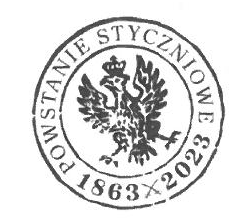 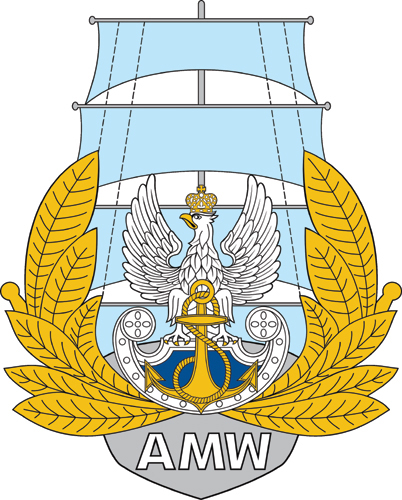 Akademia Marynarki Wojennej im. Bohaterów Westerplatteul. inż. Śmidowicza 6981-127 GDYNIAwww.amw.gdynia.plZAMAWIAJĄCY:Akademia Marynarki Wojennej im. Bohaterów Westerplatteul. inż. Śmidowicza 6981-127 GDYNIAwww.amw.gdynia.plZAMAWIAJĄCY:Akademia Marynarki Wojennej im. Bohaterów Westerplatteul. inż. Śmidowicza 6981-127 GDYNIAwww.amw.gdynia.plZAMAWIAJĄCY:Akademia Marynarki Wojennej im. Bohaterów Westerplatteul. inż. Śmidowicza 6981-127 GDYNIAwww.amw.gdynia.plZAPRASZA DO ZŁOŻENIA OFERTY W POSTĘPOWANIU„Wykonanie dokumentacji projektowo - kosztorysowej na adaptację pomieszczeń poddasza na pomieszczenia techniczne i magazynowe w budynku nr 5.”TRYB UDZIELENIA ZAMÓWIENIA: tryb podstawowy bez negocjacjiPodstawa prawna: Ustawa z dnia 11.09.2019 r. - Prawo zamówień publicznych(Dz. U. z 2023 r. poz. 1605)ZAPRASZA DO ZŁOŻENIA OFERTY W POSTĘPOWANIU„Wykonanie dokumentacji projektowo - kosztorysowej na adaptację pomieszczeń poddasza na pomieszczenia techniczne i magazynowe w budynku nr 5.”TRYB UDZIELENIA ZAMÓWIENIA: tryb podstawowy bez negocjacjiPodstawa prawna: Ustawa z dnia 11.09.2019 r. - Prawo zamówień publicznych(Dz. U. z 2023 r. poz. 1605)ZAPRASZA DO ZŁOŻENIA OFERTY W POSTĘPOWANIU„Wykonanie dokumentacji projektowo - kosztorysowej na adaptację pomieszczeń poddasza na pomieszczenia techniczne i magazynowe w budynku nr 5.”TRYB UDZIELENIA ZAMÓWIENIA: tryb podstawowy bez negocjacjiPodstawa prawna: Ustawa z dnia 11.09.2019 r. - Prawo zamówień publicznych(Dz. U. z 2023 r. poz. 1605)ZAPRASZA DO ZŁOŻENIA OFERTY W POSTĘPOWANIU„Wykonanie dokumentacji projektowo - kosztorysowej na adaptację pomieszczeń poddasza na pomieszczenia techniczne i magazynowe w budynku nr 5.”TRYB UDZIELENIA ZAMÓWIENIA: tryb podstawowy bez negocjacjiPodstawa prawna: Ustawa z dnia 11.09.2019 r. - Prawo zamówień publicznych(Dz. U. z 2023 r. poz. 1605)                                                                                                      ZATWIERDZAM                                                                                                                                                                                                                       Rektor-Komendant        kontradmirał prof. dr hab. Tomasz SZUBRYCHTdnia  …… …………….. 2023 r.Opracowała: Sekcja Zamówień Publicznych                                                                                                      ZATWIERDZAM                                                                                                                                                                                                                       Rektor-Komendant        kontradmirał prof. dr hab. Tomasz SZUBRYCHTdnia  …… …………….. 2023 r.Opracowała: Sekcja Zamówień Publicznych                                                                                                      ZATWIERDZAM                                                                                                                                                                                                                       Rektor-Komendant        kontradmirał prof. dr hab. Tomasz SZUBRYCHTdnia  …… …………….. 2023 r.Opracowała: Sekcja Zamówień Publicznych                                                                                                      ZATWIERDZAM                                                                                                                                                                                                                       Rektor-Komendant        kontradmirał prof. dr hab. Tomasz SZUBRYCHTdnia  …… …………….. 2023 r.Opracowała: Sekcja Zamówień PublicznychROZDZIAŁ 1Nazwa oraz adres Zamawiającego, numer telefonu, adres poczty elektronicznej oraz strony internetowej prowadzonego postępowaniaNazwa oraz adres Zamawiającego, numer telefonu, adres poczty elektronicznej oraz strony internetowej prowadzonego postępowaniaNazwa:Nazwa:Akademia Marynarki Wojennej im. Bohaterów Westerplatte Adres:Adres:ul. inż. Śmidowicza 6981 – 127 GDYNIANumer telefonu:Numer telefonu:261262537Godziny urzędowania:Godziny urzędowania:od godz. 7.30 do godz. 15.30NIP:NIP:586-010-46-93REGON:REGON:190064136Adres poczty elektronicznej:Adres poczty elektronicznej:przetargi@amw.gdynia.pl Adres strony internetowej:Adres strony internetowej prowadzonego postępowaniaAdres strony internetowej:Adres strony internetowej prowadzonego postępowaniawww.amw.gdynia.plplatforma zakupowahttps://platformazakupowa.pl/Wykonawca zamierzający wziąć udział w postępowaniu o udzielenie zamówienia publicznego, zobowiązany jest posiadać konto na platformie zakupowej.Zarejestrowanie i utrzymanie konta na platformie zakupowej oraz korzystanie z platformy jest bezpłatne. platforma zakupowahttps://platformazakupowa.pl/Wykonawca zamierzający wziąć udział w postępowaniu o udzielenie zamówienia publicznego, zobowiązany jest posiadać konto na platformie zakupowej.Zarejestrowanie i utrzymanie konta na platformie zakupowej oraz korzystanie z platformy jest bezpłatne. platforma zakupowahttps://platformazakupowa.pl/Wykonawca zamierzający wziąć udział w postępowaniu o udzielenie zamówienia publicznego, zobowiązany jest posiadać konto na platformie zakupowej.Zarejestrowanie i utrzymanie konta na platformie zakupowej oraz korzystanie z platformy jest bezpłatne. platforma zakupowahttps://platformazakupowa.pl/ROZDZIAŁ 4Informacja, czy Zamawiający przewiduje wybór najkorzystniejszej oferty 
z możliwością prowadzenia negocjacjiROZDZIAŁ 5Opis przedmiotu zamówieniaROZDZIAŁ 6Termin wykonania zamówieniaROZDZIAŁ 7Projektowane postanowienia umowy w sprawie zamówienia publicznego, które zostaną wprowadzone do treści tej umowyROZDZIAŁ 8Informacja o środkach komunikacji elektronicznej, przy użyciu, których Zamawiający będzie komunikował się z Wykonawcami, oraz informacje 
o wymaganiach technicznych i organizacyjnych sporządzania, wysyłania 
i odbierania korespondencji elektronicznejROZDZIAŁ 9Informacja o sposobie komunikowania się Zamawiającego z Wykonawcami w inny sposób niż przy użyciu środków komunikacji elektronicznej 
w przypadku zaistnienia jednej z sytuacji określonych w art. 65 ust. 1, art. 66 i art. 69ROZDZIAŁ 10Wskazanie osób uprawnionych do komunikowania się z WykonawcamiSekcja Zamówień PublicznychAnna PARASIŃSKA, Beata ŁASZCZEWSKA-ADAMCZAK, Rafał FUDALA, Sabina REDASekcja Zamówień PublicznychAnna PARASIŃSKA, Beata ŁASZCZEWSKA-ADAMCZAK, Rafał FUDALA, Sabina REDASekcja Zamówień PublicznychAnna PARASIŃSKA, Beata ŁASZCZEWSKA-ADAMCZAK, Rafał FUDALA, Sabina REDAROZDZIAŁ 11Termin związania ofertąROZDZIAŁ 12Opis sposobu przygotowania ofertyROZDZIAŁ 13Sposób oraz termin składania ofertROZDZIAŁ 14Termin otwarcia ofertROZDZIAŁ 15Podstawy wykluczeniaROZDZIAŁ 16Sposób obliczenia cenyROZDZIAŁ 17Opis kryteriów oceny ofert, wraz z podaniem wag tych kryteriów, i sposobu ocenyNazwa kryteriumWaga %Sposób punktowania pkt.Cena wykonania zamówienia /C/6060Okres aktualizacji kosztorysów /O/4040ROZDZIAŁ 18Informacje o formalnościach, jakie muszą zostać dopełnione po wyborze oferty w celu zawarcia umowy w sprawie zamówienia publicznegoROZDZIAŁ 19Pouczenie o środkach ochrony prawnej przysługujących WykonawcyROZDZIAŁ 20Informacje o warunkach udziału w postępowaniu, jeżeli Zamawiający je przewidujeROZDZIAŁ 21Informacje o podmiotowych środkach dowodowych, jeżeli Zamawiający będzie wymagał ich złożeniaROZDZIAŁ 22Opis części zamówienia, jeżeli Zamawiający dopuszcza składanie ofert częściowychROZDZIAŁ 23Liczba części zamówienia, na którą Wykonawca może złożyć ofertę, lub maksymalna liczbę części, na które zamówienie może zostać udzielone temu samemu Wykonawcy, oraz kryteria lub zasady, mające zastosowanie do ustalenia, które części zamówienia zostaną udzielone jednemu Wykonawcy, w przypadku wyboru jego oferty w większej niż maksymalna liczbie częściROZDZIAŁ 24Informacje dotyczące ofert wariantowych, w tym informacje o sposobie przedstawiania ofert wariantowych oraz minimalne warunki, jakim muszą odpowiadać oferty wariantowe, jeżeli Zamawiający wymaga lub dopuszcza ich składanieROZDZIAŁ 25Wymagania w zakresie zatrudnienia na podstawie stosunku pracy, 
w okolicznościach, o których mowa w art. 95ROZDZIAŁ 26Wymagania w zakresie zatrudnienia osób, o których mowa w art. 96 ust. 2 pkt 2, jeżeli Zamawiający przewiduje takie wymaganiaROZDZIAŁ 27Informacje o zastrzeżeniu możliwości ubiegania się o udzielenie zamówienia wyłącznie przez wykonawców, o których mowa w art. 94, jeżeli Zamawiający przewiduje takie wymaganiaROZDZIAŁ 28Wymagania dotyczące wadium, w tym jego kwotę, jeżeli Zamawiający przewiduje obowiązek wniesienia wadiumROZDZIAŁ 29Informacje o przewidywanych zamówieniach, o których mowa w art. 214 ust. 1 pkt 7 i 8, jeżeli Zamawiający przewiduje udzielenie takich zamówieńROZDZIAŁ 30Informacje dotyczące przeprowadzenia przez Wykonawcę wizji lokalnej lub sprawdzenia przez niego dokumentów niezbędnych do realizacji zamówienia, o których mowa w art. 131 ust. 2 ustawy Prawo zamówień publicznych, jeżeli Zamawiający przewiduje możliwość albo wymaga złożenia oferty po odbyciu wizji lokalnej lub sprawdzeniu tych dokumentówROZDZIAŁ 31Informacje dotyczące walut obcych, w jakich mogą być prowadzone rozliczenia między Zamawiającym a wykonawcą, jeżeli Zamawiający przewiduje rozliczenia w walutach obcychROZDZIAŁ 32Informacje dotyczące zwrotu kosztów udziału w postępowaniu, jeżeli Zamawiający przewiduje ich zwrotROZDZIAŁ 33Informację o obowiązku osobistego wykonania przez Wykonawcę kluczowych zadań, jeżeli Zamawiający dokonuje takiego zastrzeżenia zgodnie z art. 60 i art. 121 ustawy Prawo zamówień publicznychROZDZIAŁ 34Maksymalna liczba wykonawców, z którymi Zamawiający zawrze umowę ramową, jeżeli Zamawiający przewiduje zawarcie umowy ramowejROZDZIAŁ 35Informacja o przewidywanym wyborze najkorzystniejszej oferty 
z zastosowaniem aukcji elektronicznej wraz z informacjami, o których mowa w art. 230 ustawy Prawo zamówień publicznych, jeżeli Zamawiający przewiduje aukcję elektronicznąROZDZIAŁ 36Wymóg lub możliwość złożenia ofert w postaci katalogów elektronicznych lub dołączenia katalogów elektronicznych do oferty, w sytuacji określonej w art. 93 ustawy Prawo zamówień publicznychROZDZIAŁ 37Informacje dotyczące zabezpieczenia należytego wykonania umowy, jeżeli Zamawiający je przewidujeROZDZIAŁ 38Klauzula informacyjna z art. 13 RODO do zastosowania przez Zamawiających w celu związanym z postępowaniem o udzielenie zamówienia publicznegoROZDZIAŁ 39ZałącznikiNazwa ......................................................................Adres ......................................................................Lp.Dokumentacja projektowa wykonana w okresie ostatnich 3-u latTytuł dokumentacji(Adres, tel .kontaktowy i nazwa zleceniodawcy na  rzecz którego została wykonana dokumentacja)TerminRealizacji(od ÷ do)miesiąc/rokWartośćZadania(brutto)Nr wpisu do rejestru zabytkówSposób realizacji (zasób własny/ podmiot trzeci- w tym przypadku podać nazwę, adres, tel. Podmiotu)1.1.Nazwa i:……………………………2.adres: ………………………………Tel kontaktowy: ………….Termin wykonania(od-do)…-…………Brutto………2.1.Nazwa i:……………………………2.adres: ………………………………Tel kontaktowy: ………….Termin wykonania(od-do)…-……………Brutto………Lp.RodzajspecjalnościImię 
i NazwiskoDoświadczenie zawodowe(Nr  i data wpisu do właściwej izby samorządu zawodowego)Opis posiadanych kwalifikacji(rodzaj i nr uprawnień budowlanych, data ich wydania, nazwa organu wydającego)Informacja o podstawie do dysponowania tą osobąprzez Wykonawcę(w przypadku udostępnieniapodać nazwę podmiotu)1.osoba legitymująca    się    uprawnieniami     budowlanymi do projektowania bez ograniczeń w specjalności architektonicznej i będąca członkiem odpowiedniej izby samorządu zawodowego………..………..………..Osoba będąca w dyspozycji Wykonawcy)Osoba udostępniona przez inny podmiot, tj.: ……….…………………..2.osoba legitymująca się uprawnieniami budowlanymi do projektowania bez ograniczeń w specjalności konstrukcyjno-budowlanej i będąca członkiem odpowiedniej izby samorządu zawodowego………..………..………..Osoba będąca w dyspozycji Wykonawcy)Osoba udostępniona przez inny podmiot, tj.: ……….…………………..3.osoba legitymująca się uprawnieniami budowlanymi do projektowania bez ograniczeń w specjalności sanitarnej i będąca członkiem odpowiedniej izby samorządu zawodowego………..………..………..Osoba będąca w dyspozycji Wykonawcy)Osoba udostępniona przez inny podmiot, tj.: ……….…………………..4.osoba posiadająca uprawnienia budowlane do projektowania w specjalności instalacyjnej w zakresie sieci, instalacji i urządzeń elektrycznych i elektroenergetycznych i będąca członkiem odpowiedniej izby samorządu zawodowego………..………..………..Osoba będąca w dyspozycji Wykonawcy)Osoba udostępniona przez inny podmiot, tj.: ……….…………………..